Российская ФедерацияРостовская областьМУНИЦИПАЛЬНОЕ  ОБРАЗОВАНИЕ  «ДУБОВСКИЙ РАЙОН»СОБРАНИЕ ДЕПУТАТОВДУБОВСКОГО СЕЛЬСКОГО ПОСЕЛЕНИЯ«27» ноября  2019 г.                                                                        с. ДубовскоеРЕШЕНИЕ № 106Об избрании заместителя председателя Собрания депутатов Дубовского сельского поселения   В соответствии со ст.9 Регламента Собрания депутатов Дубовского сельского поселения Собрание депутатов Дубовского сельского поселения РЕШИЛО:      1.Избрать из числа депутатов заместителя председателя Собрания депутатов Дубовского сельского поселения.     2. Утвердить заместителем председателя Собрания депутатов Дубовского сельского поселения - главы Дубовского сельского поселения – Болдырева Ивана Александровича.Председатель Собрания депутатов –Глава Дубовского сельского поселения                                     И.А.СухорадаРОССИЙСКАЯ ФЕДЕРАЦИЯРОСТОВСКАЯ ОБЛАСТЬМУНИЦИПАЛЬНОЕ ОБРАЗОВАНИЕ «ДУБОВСКИЙ РАЙОН»СОБРАНИЕ ДЕПУТАТОВДУБОВСКОГО СЕЛЬСКОГО ПОСЕЛЕНИЯРЕШЕНИЕ  № 107                                                                                      от 27 ноября 2019 г.                                                                      с.Дубовское«О внесении изменений в решение Собрания депутатов Дубовскогосельского поселения от 27.12.2018 г. № 91 «О бюджете Дубовского сельского поселения Дубовского района   на 2019 год  и на плановый период 2020 и 2021 годов»1.Внести в Решение Собрания депутатов Дубовского сельского поселения от 27.12.2018 г. № 91 «О бюджете Дубовского сельского поселения Дубовского района на 2019 год  и на плановый период 2020 и 2021 годов» следующие изменения:1) Установить, что размеры должностных окладов лиц, замещающих 
муниципальные должности Дубовского сельского поселения Дубовского района, окладов денежного содержания по должностям муниципальной службы Дубовского сельского поселения Дубовского района индексируются с 1 октября 2019 года на 4,3 процента.2) приложение 8 изложить в новой редакции согласно приложению 1 к настоящему решению.  3) приложение 9 изложить в новой редакции согласно приложению 2 к настоящему решению.          4) приложение 10 изложить в новой редакции согласно приложению 3 к настоящему решению2. Настоящее решение вступает в силу со дня его официального опубликования.Председатель Собрания депутатовДубовского сельского поселения -      глава Дубовского сельского поселения                                      И.А. СухорадаРОССИЙСКАЯ ФЕДЕРАЦИЯРОСТОВСКАЯ ОБЛАСТЬМУНИЦИПАЛЬНОЕ ОБРАЗОВАНИЕ «ДУБОВСКИЙ РАЙОН»СОБРАНИЕ ДЕПУТАТОВДУБОВСКОГО СЕЛЬСКОГО ПОСЕЛЕНИЯРЕШЕНИЕ № 108 от 27 ноября 2019 г.                                                                           с. ДубовскоеО внесении изменений в Решение Собрания депутатов Дубовского сельского поселения от 26.11.2018 г №87«О земельном налоге»В соответствии с главой 31 «Земельный налог» части II Налогового кодекса Российской Федерации Собрание депутатов Дубовского сельского поселенияРЕШИЛО:        1. Внести в Решение Собрания депутатов Дубовского сельского поселения от 26.11.2018 г. №87 «О земельном налоге» следующие изменения:       В пункте 1 статьи 2:          а) подпункт «б» дополнить словами: "(за исключением земельных участков, приобретенных (предоставленных) для индивидуального жилищного строительства, используемых в предпринимательской деятельности)";           б) подпункт «в» изложить в следующей редакции: "в) не используемых в предпринимательской деятельности, приобретенных (предоставленных) для ведения личного подсобного хозяйства, садоводства или огородничества, а также земельных участков общего назначения, предусмотренных Федеральным законом от 29 июля 2017 года N 217-ФЗ "О ведении гражданами садоводства и огородничества для собственных нужд и о внесении изменений в отдельные законодательные акты Российской Федерации";Статью 3 изложить в следующей редакции:       «3. Определить следующий порядок исчисления авансовых платежей по земельному налогу и земельного налога:             1) налогоплательщики-организации уплачивают авансовые платежи по земельному налогу. При этом сумма авансового платежа исчисляется как произведение соответствующей налоговой базы и одной четвертой налоговой ставки, установленной пунктом 2 настоящего решения;              2) налогоплательщики-организации исчисляют и уплачивают земельный налог. При этом сумма  земельного налога определяется как разница между суммой налога, исчисленной как соответствующая налоговой ставке доля налоговой базы, и суммами подлежащих уплате в течение налогового периода авансовых платежей по земельному налогу;».       2. Настоящее решение вступает в силу с 1 января 2020 года, но не ранее чем по истечении одного месяца со дня официального опубликования, за исключением пункта 2, положения которого применяются начиная с уплаты земельного налога за налоговый период 2020 года.Председатель Собрания депутатовДубовского сельского поселения– глава Дубовского сельского поселения                                   И.А.  СухорадаРОССИЙСКАЯ ФЕДЕРАЦИЯРОСТОВСКАЯ ОБЛАСТЬДУБОВСКИЙ РАЙОНМУНИЦИПАЛЬНОЕ ОБРАЗОВАНИЕ «ДУБОВСКОЕ СЕЛЬСКОЕ ПОСЕЛЕНИЕ»СОБРАНИЕ ДЕПУТАТОВ ДУБОВСКОГО СЕЛЬСКОГО ПОСЕЛЕНИЯРЕШЕНИЕ № 10927 ноября  2019 года                                                              с. ДубовскоеО внесении изменений в Решение Собрания депутатов Дубовского сельского поселения от 26.11.2018 г №88«О налоге на имущество физических лиц»В соответствии с главой 32 «Налог на имущество физических лиц» части II Налогового кодекса Российской Федерации Собрание депутатов Дубовского сельского поселенияРЕШИЛО:        1. Внести в Решение Собрания депутатов Дубовского сельского поселения от 26.11.2018 г. №88 «О налоге на имущество физических лиц» следующие изменения:          1) в абзаце 6 пункта 1 статьи 2 слово "предоставленных,"  и слово ", дачного" исключить.               2. Настоящее решение вступает в силу с 1 января 2020 года, но не ранее чем по истечении одного месяца со дня официального опубликования.Председатель Собрания депутатовДубовского сельского поселения- глава Дубовского сельского поселения:                                 И.А. СухорадаРОССИЙСКАЯ ФЕДЕРАЦИЯРОСТОВСКАЯ ОБЛАСТЬДУБОВСКИЙ РАЙОНМУНИЦИПАЛЬНОЕ ОБРАЗОВАНИЕ«ДУБОВСКОЕ СЕЛЬСКОЕ ПОСЕЛЕНИЕ»СОБРАНИЕ ДЕПУТАТОВ ДУБОВСКОГО СЕЛЬСКОГО ПОСЕЛЕНИЯРЕШЕНИЕ № 11027 ноября 2019 г .                                                                   с. ДубовскоеОб утверждении финансового отчета Территориальной избирательной комиссии Дубовского района Ростовской области о поступлении и расходовании денежных средств Дубовского сельского поселения Дубовского района Ростовской области, выделенных на подготовку и проведение дополнительных выборов депутата Собрания депутатов Дубовского сельского поселения Дубовского района Ростовской области четвертого созыва по одномандатному избирательному округу № 1, 6, 9   08 сентября 2019 годаВ соответствии с частями 1-4, 8 статьи 44 Областного закона от 12 мая 2016 года № 525-ЗС «О выборах и референдумах в Ростовской области», Собрание депутатов Дубовского сельского поселения Дубовского района Ростовской областиРЕШИЛО:Утвердить финансовый отчет Территориальной избирательной комиссии Дубовского района Ростовской области о поступлении и расходовании денежных средств Дубовского сельского поселения Дубовского района Ростовской области, выделенных на подготовку и проведение дополнительных выборов депутата Собрания депутатов Дубовского сельского поселения Дубовского района Ростовской области четвертого созыва по одномандатному избирательному округу № 1, 6, 9
08 сентября 2019 года (прилагается).РОССИЙСКАЯ ФЕДЕРАЦИЯРОСТОВСКАЯ ОБЛАСТЬМУНИЦИПАЛЬНОЕ ОБРАЗОВАНИЕ «ДУБОВСКИЙ РАЙОН»СОБРАНИЕ ДЕПУТАТОВДУБОВСКОГО СЕЛЬСКОГО ПОСЕЛЕНИЯРЕШЕНИЕ  № 111от «27» ноября 2019 г.                                                                     с. Дубовское «О принятии Положения о комиссии по вопросам стажа муниципальным служащим и работникам технического и обслуживающего персонала Администрации Дубовского сельского поселения»В соответствии с Областным законом Ростовской области от 09.10.2007 N 786-ЗС "О муниципальной службе в Ростовской области", Областным законом Ростовской области от 03.10.2008 N 92-ЗС "Об оплате труда работников, осуществляющих техническое обеспечение деятельности государственных органов Ростовской области, и обслуживающего персонала государственных органов Ростовской области" и в целях обеспечения льгот и гарантий для муниципальных служащих в вопросах денежного содержания и пенсионного обеспечения, Собрание депутатов Дубовского сельского поселенияРЕШИЛО:1. Принять Положение о комиссии по исчислению стажа муниципальной службы и стажа, дающего право на получение надбавок за выслугу лет работникам, замещающим должности, не являющиеся должностями муниципальной службы согласно приложению № 1 к настоящему решению.2. Принять Порядок представления документов в комиссию по исчислению стажа муниципальной службы и стажа, дающего право на получение надбавок за выслугу лет работникам, замещающим должности, не являющиеся должностями муниципальной службы согласно приложению № 2 к настоящему решению.3. Признать утратившим силу решение Собрания депутатов Дубовского сельского поселения от 28.12.2007 № 99 "О комиссии по вопросам стажа муниципальной службы".4. Настоящее решение вступает в силу со дня официального обнародования.5. Контроль за исполнением настоящего решения оставляю за собой.Председатель Собрания депутатов Глава Дубовского сельского поселения                                                  И.А.СухорадаПриложение № 1к решению Собрания депутатовДубовского сельского поселенияот "27" ноября 2019 № 111Положениео комиссии по вопросам стажа муниципальным служащим и работникам технического и обслуживающего персонала Администрации Дубовского сельского поселения1. ОБЩИЕ ПОЛОЖЕНИЯ1.1. Комиссия по исчислению стажа муниципальной службы и стажа, дающего право на получение надбавок за выслугу лет работникам, замещающим должности, не являющиеся должностями муниципальной службы (далее - Комиссия) образована в целях обеспечения льгот и гарантий для лиц, замещающих муниципальные должности и должности муниципальной службы Дубовского сельского поселения в вопросах денежного содержания и пенсионного обеспечения, а также для определения:1) стажа муниципальной службы, дающего право на:- получение ежемесячной надбавки к должностному окладу за выслугу лет;- определение продолжительности ежегодного дополнительного оплачиваемого отпуска за выслугу лет;- назначение государственной пенсии за выслугу лет;- выплату единовременного пособия за полные годы стажа муниципальной службы муниципальным служащим, достигшим пенсионного возраста, либо в связи с назначением пенсии по инвалидности при увольнении с муниципальной службы.2) стажа, дающего право на получение надбавок за выслугу лет работникам, замещающих должности, не являющиеся должностями муниципальной службы.1.2. Комиссия в своей работе руководствуется Конституцией Российской Федерации, Федеральными и Областными законами, нормативными правовыми актами Президента Российской Федерации и Правительства Российской Федерации, правовыми актами Администрации Ростовской области, решениями Собрания депутатов Дубовского сельского поселения, правовыми актами Администрации Дубовского района.1.3. Решения, принятые Комиссией, являются обязательными для исполнения структурными подразделениями Администрации Дубовского сельского поселения, муниципальными учреждениями и предприятиями, их работниками.2. ОСНОВНЫЕ ФУНКЦИИ КОМИССИИОсновными функциями Комиссии являются:- рассмотрение вопросов исчисления (установления, подтверждения) стажа муниципальной службы, стажа работы работников, не замещающих должности муниципальной службы и исполняющих обязанности по техническому обеспечению деятельности органов местного самоуправления Дубовского сельского поселения;- рассмотрение вопросов о включении в стаж муниципальной службы иных периодов трудовой деятельности муниципальных служащих на должностях руководителей и специалистов в организациях, опыт и знания работы в которых были необходимы для выполнения должностных обязанностей по замещаемой (замещавшейся) должности;- установление (назначение) государственной пенсии за выслугу лет;- рассмотрение заявлений (обращений, жалоб) заинтересованных лиц.3. ПРАВА КОМИССИИ3.1. Комиссия имеет право:- приглашать на свои заседания заявителей, представителей заинтересованных лиц, специалистов;- запрашивать от физических и юридических лиц дополнительные документы или информацию, необходимые для принятия решения.3.2. Документами, подтверждающими периоды работы (службы), которые могут быть засчитаны в стаж муниципальной службы, являются:- трудовая книжка;- военный билет;- справки кадровых служб министерств, ведомств, предприятий, учреждений, организаций;- справки архивных и других компетентных учреждений.4. ОРГАНИЗАЦИЯ РАБОТЫ КОМИССИИ4.1. В состав Комиссии входят: председатель, заместитель председателя, секретарь и члены Комиссии.Персональный состав Комиссии утверждается распоряжением Администрации Дубовского сельского поселения.4.2. Председатель Комиссии руководит ее деятельностью и осуществляет общий контроль за выполнением ее решений.В отсутствие председателя обязанности председателя Комиссии исполняет заместитель председателя.4.3. Секретарь Комиссии организует работу Комиссии:- подготавливает необходимые материалы для заседания Комиссии;- извещает членов комиссии о предстоящем заседании Комиссии и представляет им материалы для изучения не позднее, чем за три дня до начала заседания;- выполняет иные организационно-технические функции в пределах своей компетенции.4.4. Основной формой работы Комиссии являются заседания.Заседания Комиссии проводятся по мере необходимости по решению председателя Комиссии.Материалы для включения вопроса в повестку дня заседания Комиссии предоставляются секретарю Комиссии или лично муниципальным служащим.Комиссия рассматривает представленные документы не позднее 30 дней со дня их получения.О дате заседания Комиссии уведомляется заинтересованное лицо, которое вправе присутствовать на заседании Комиссии.4.5. Заседание Комиссии считается правомочным, если на нем присутствует большинство от общего числа ее членов.На заседании Комиссии ведется протокол заседания Комиссии (Приложение № 1).4.6. Решение Комиссии считается принятым, если за него проголосовало большинство присутствующих на заседании членов Комиссии.Никто из членов Комиссии не вправе воздерживаться от голосования.При равенстве голосов членов Комиссии решение считается принятым в пользу заинтересованного лица.4.7. Решения Комиссии оформляются протоколом заседания Комиссии согласно приложению к Положению, который подписывается всеми членами Комиссии, присутствовавшими на ее заседании.В случае если член Комиссии не согласен с принятым Комиссией решением, он вправе изложить в письменной форме особое мнение, которое приобщается к решению Комиссии.Решение Комиссии должно быть мотивированным.4.8. На основании оформленного протокола заседания Комиссии секретарь Комиссии имеет право, по письменному запросу заявителя, оформить выписку из решения Комиссии.В случае принятия Комиссией решения не в пользу заинтересованного лица секретарь Комиссии в течение 10 дней со дня принятия решения направляет заинтересованному лицу сообщение об этом.4.9. Решения Комиссии служат основанием для подготовки Администрацией Дубовского сельского поселения соответствующих распорядительных документов.Решение Комиссии, принятое по результатам рассмотрения ходатайства заинтересованного лица о включении в стаж муниципальной службы, дающий право на государственную пенсию за выслугу лет, иных периодов службы (работы) на должностях руководителей и специалистов в организациях, опыт и знание работы в которых были необходимы для выполнения должностных обязанностей по замещавшейся должности муниципальной службы, в части, не достающей до указанного стажа, продолжительность которого в соответствующем году определяется согласно приложению 2 к Федеральному закону от 15 декабря 2001 года N 166-ФЗ "О государственном пенсионном обеспечении в Российской Федерации" (далее - Федеральный закон "О государственном пенсионном обеспечении в Российской Федерации");Стаж государственной гражданской службы, стаж муниципальной службыдля назначения пенсии за выслугу летно в совокупности не превышающих одного года подлежит согласованию с главой Администрации Дубовского сельского поселения.В случае если глава Администрации Дубовского сельского поселения согласен с решением комиссии, принятым в пользу заинтересованного лица, то специалист ответственный за правовую и кадровую работу готовит проект распоряжения Администрации Дубовского сельского поселения о назначении государственной пенсии за выслугу лет.4.10. В случае несогласия с решением Комиссии оно может быть обжаловано заинтересованным лицом в суд в установленном законодательством Российской Федерации порядке.Приложение № 1 к Положению о комиссии по вопросам стажа муниципальным служащим и работникам технического и обслуживающего персонала Администрации Дубовского сельского поселенияРОССИЙСКАЯ ФЕДЕРАЦИЯРОСТОВСКАЯ ОБЛАСТЬМУНИЦИПАЛЬНОЕ ОБРАЗОВАНИЕ «ДУБОВСКИЙ РАЙОН»АДМИНИСТРАЦИЯ ДУБОВСКОГО СЕЛЬСКОГО ПОСЕЛЕНИЯКОМИССИЯ ПО ВОПРОСАМ СТАЖА МУНИЦИПАЛЬНЫМ СЛУЖАЩИМ И РАБОТНИКАМ ТЕХНИЧЕСКОГО И ОБСЛУЖИВАЮЩЕГО ПЕРСОНАЛА АДМИНИСТРАЦИИ ДУБОВСКОГО СЕЛЬСКОГО ПОСЕЛЕНИЯ«__» __________ 20___ г.                                                                 с. ДубовскоеПротокол № ___ПОВЕСТКА ДНЯ:В повестке дня указываются вопросы, подлежащие рассмотрению на заседании комиссии.Слушали:1. Фамилия, имя, отчество: ___________________________________________ 2. Должность: _______________________________________________________     Дается краткая информация по вопросу повестки дня.Решили:     Дается полная запись решения комиссии по обсуждению каждого рассматриваемого заявления. К протоколу приобщается Приложение с расчетом общего и муниципального стажа сотрудника (Приложение 1 к Протоколу) Секретарь комиссии ________________________________Члены комиссии: _____________________________                                             _____________________________                                             _____________________________М.П.                                    _____________________________Приложение №2к Приложению № 1, протокола № __ от __.___.20___ г.комиссии по вопросам стажа муниципальным служащими работникам технического и обслуживающего персонала Администрации Дубовского сельского поселенияРасчет общего и Муниципального (бюджетного) стажа (Ф.И.О., должность сотрудника) Общий стаж на дату __.__.___ г. Составляет ______________________________Бюджетный стаж на дату __.___.____ г. Составляет _________________________.Специалист 1 категории по правовой,кадровой, архивной работе и регистрационному учету  ________________ Е. В. КалуцкаяПриложение № 2к решению Собрания депутатовДубовского сельского поселенияот "27" ноября 2019 № 111ПОРЯДОКпредставления документов в комиссию по вопросам стажа муниципальным служащим и работникам технического и обслуживающего персонала Администрации Дубовского сельского поселения1. При поступлении на муниципальную службу, для определения стажа муниципальной службы и (или) зачета в него иных периодов трудовой деятельности, работник вправе подать в Комиссию  заявление по установлению стажа муниципальной службы на имя главы Администрации Дубовского сельского поселения согласно приложения № 1 к Порядку.2. Для определения стажа муниципальной службы, дающего право для назначения пенсии за выслугу лет лицам, уволенным с муниципальной службы, гражданин подает в Комиссию заявление по установлению стажа муниципальной службы на имя главы Администрации Дубовского сельского поселения (Приложение к Порядку № 2).3. Для определения стажа, дающего право на получение надбавок за выслугу лет работникам, замещающих должности, не являющиеся должностями муниципальной службы, работник подает в Комиссию заявление по установлению стажа на имя главы Администрации Дубовского сельского поселения (Приложение к Порядку № 3).4. К заявлению прилагаются: трудовая книжка, документы подтверждающие периоды работы или военной службы.Документами, в соответствии с законодательством, подтверждающими стаж муниципальной службы, являются:1) трудовая книжка муниципального служащего (основной документ);2) справки с места работы (службы), справки архивных учреждений, выписки из приказов - в случаях, когда в трудовой книжке содержатся неправильные или неточные записи, либо не содержатся записи об отдельных периодах деятельности;3) военный билет в подтверждение стажа военной службы;4) должностная инструкция, трудовой договор или документ, подтверждающий, что опыт работы в должностях руководителей и специалистов на предприятиях, в учреждениях и организациях, период которой предполагается к включению в стаж муниципальной службы, необходимы муниципальному служащему для исполнения обязанностей по замещаемой должности муниципальной службы.Приложение № 1к Порядку представления документовв комиссию по вопросам стажа муниципальным служащим и работникам технического и обслуживающего персонала Администрации Дубовского сельского поселенияФОРМАГлаве Администрации Дубовского сельского поселения________________________________________________________________________________________________________________________________________________(фамилия, имя, отчество, должность заявителя) ЗАЯВЛЕНИЕПрошу рассмотреть вопрос о включении в стаж муниципальной службы период (ы) работы (службы) в соответствии с Федеральным законом от 02.03.2007 N 25-ФЗ "О муниципальной службе в Российской Федерации", Указом Президента РФ от 19.11.2007 № 1532 "Об исчислении стажа государственной гражданской службы Российской Федерации для установления государственным гражданским служащим Российской Федерации ежемесячной надбавки к должностному окладу за выслугу лет на государственной гражданской службе Российской Федерации, определения продолжительности ежегодного дополнительного оплачиваемого отпуска за выслугу лет и размера поощрений за безупречную и эффективную государственную гражданскую службу Российской Федерации"с __________________________ г. по ___________________________г.с __________________________ г. по ___________________________г.с __________________________ г. по ___________________________г.с __________________________ г. по ___________________________г.Приложения: (указать прилагаемые документы)* Дата___________ подпись_______ расшифровка__________Приложение N 2к Порядку представления документовв комиссию по вопросам стажа муниципальным служащим и работникам технического и обслуживающего персонала Администрации Дубовского сельского поселенияФОРМАГлаве АдминистрацииДубовского сельского поселения______________________________________(инициалы и фамилия)от ___________________________________(фамилия, имя, отчество)______________________________________(адрес места постоянного проживания)тел. _________________________________Уважаемый (ая) ______________________________________________________!(имя и отчество главы Администрации Дубовского сельского поселения)Прошу включить в мой стаж муниципальной службы, дающий право на государственную пенсию за выслугу лет, периоды службы (работы) с "___" _______________ _______ года по "____" ______________ ________ года в_________________________________ в должности ___________________________.(наименование организации)                                        (наименование должности)За период службы (работы) в указанной должности мной были приобретены опыт и знания _______________________________________________, необходимые                   (указываются конкретные опыт и знания)для исполнения должностных обязанностей __________________________________.                                                                                     (наименование должности)Приложение:документы, подтверждающие приобретение соответствующих опыта и знаний ииспользование их при исполнении должностных обязанностей, - ___ л.(например, могут быть приложены заверенная копия должностной инструкциис места работы (службы) с указанием опыта и профессиональных знаний, требуемых для исполнения соответствующих трудовых обязанностей, и завереннаякопия должностного регламента (должностной инструкции) по замещавшейся в период прохождения муниципальной службы должности, подтверждающая необходимость наличия у муниципального служащего соответствующих опыта и профессиональных знаний)"_____" _________ года (подпись) (инициалы и фамилия)Приложение № 3к Порядку представления документовв комиссию по вопросам стажа муниципальным служащим и работникам технического и обслуживающего персонала Администрации Дубовского сельского поселенияФОРМАГлаве Администрации Дубовского сельского поселения________________________________________________________________________________________________________________________________________________(фамилия, имя, отчество, должность заявителя)ЗАЯВЛЕНИЕПрошу рассмотреть вопрос о включении в стаж период (ы) работы дающий право на получение ежемесячной надбавки к должностному окладу за выслугу лет в соответствии с Областным законом Ростовской области от 03.10.2008 N 92-ЗС "Об оплате труда работников, осуществляющих техническое обеспечение деятельности государственных органов Ростовской области, и обслуживающего персонала государственных органов Ростовской области".с __________________________ г. по ___________________________г.с __________________________ г. по ___________________________г.с __________________________ г. по ___________________________г.с __________________________ г. по ___________________________г.Приложения: (указать прилагаемые документы)* Дата___________ подпись_______ расшифровка_________Периодическое печатное издание Администрации Дубовского сельского поселения Дубовского района Ростовской области.Учредитель: Администрация Дубовского сельского поселения Адрес: 347410, пер. Восстания, 19,  с. Дубовское  Дубовского района  Ростовской области. тел./факс(86377)5-12-06,     Отпечатано в МБУК «Ериковский СДК»   10.11.2019г.         Распространяется бесплатно.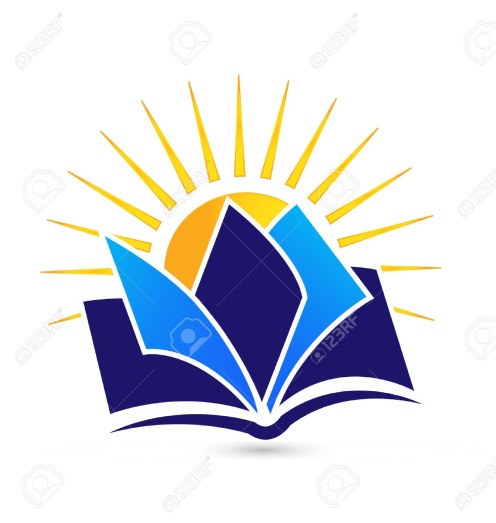 Дубовский                       вестник«05» декабря2019 г.ПЕРИОДИЧЕСКОЕ ПЕЧАТНОЕ ИЗДАНИЕ ДУБОВСКОГО СЕЛЬСКОГО ПОСЕЛЕНИЯ«05» декабря2019 г.Приложение 1к решению Собрания депутатов Дубовского сельского поселения" О внесении изменений в решение Собрания депутатов Дубовского сельского поселения от 27.12.2018 № 91" О бюджете Дубовского сельского поселения Дубовского района  на 2019 годи на плановый период 2020 и 2021 годов"Приложение 8к решению Собрания депутатов Дубовского сельского поселения" О бюджете Дубовского сельского поселения Дубовского района  на 2019 годи на плановый период 2020 и 2021 годов"Приложение 1к решению Собрания депутатов Дубовского сельского поселения" О внесении изменений в решение Собрания депутатов Дубовского сельского поселения от 27.12.2018 № 91" О бюджете Дубовского сельского поселения Дубовского района  на 2019 годи на плановый период 2020 и 2021 годов"Приложение 8к решению Собрания депутатов Дубовского сельского поселения" О бюджете Дубовского сельского поселения Дубовского района  на 2019 годи на плановый период 2020 и 2021 годов"Приложение 1к решению Собрания депутатов Дубовского сельского поселения" О внесении изменений в решение Собрания депутатов Дубовского сельского поселения от 27.12.2018 № 91" О бюджете Дубовского сельского поселения Дубовского района  на 2019 годи на плановый период 2020 и 2021 годов"Приложение 8к решению Собрания депутатов Дубовского сельского поселения" О бюджете Дубовского сельского поселения Дубовского района  на 2019 годи на плановый период 2020 и 2021 годов"Приложение 1к решению Собрания депутатов Дубовского сельского поселения" О внесении изменений в решение Собрания депутатов Дубовского сельского поселения от 27.12.2018 № 91" О бюджете Дубовского сельского поселения Дубовского района  на 2019 годи на плановый период 2020 и 2021 годов"Приложение 8к решению Собрания депутатов Дубовского сельского поселения" О бюджете Дубовского сельского поселения Дубовского района  на 2019 годи на плановый период 2020 и 2021 годов"Приложение 1к решению Собрания депутатов Дубовского сельского поселения" О внесении изменений в решение Собрания депутатов Дубовского сельского поселения от 27.12.2018 № 91" О бюджете Дубовского сельского поселения Дубовского района  на 2019 годи на плановый период 2020 и 2021 годов"Приложение 8к решению Собрания депутатов Дубовского сельского поселения" О бюджете Дубовского сельского поселения Дубовского района  на 2019 годи на плановый период 2020 и 2021 годов"Приложение 1к решению Собрания депутатов Дубовского сельского поселения" О внесении изменений в решение Собрания депутатов Дубовского сельского поселения от 27.12.2018 № 91" О бюджете Дубовского сельского поселения Дубовского района  на 2019 годи на плановый период 2020 и 2021 годов"Приложение 8к решению Собрания депутатов Дубовского сельского поселения" О бюджете Дубовского сельского поселения Дубовского района  на 2019 годи на плановый период 2020 и 2021 годов"Приложение 1к решению Собрания депутатов Дубовского сельского поселения" О внесении изменений в решение Собрания депутатов Дубовского сельского поселения от 27.12.2018 № 91" О бюджете Дубовского сельского поселения Дубовского района  на 2019 годи на плановый период 2020 и 2021 годов"Приложение 8к решению Собрания депутатов Дубовского сельского поселения" О бюджете Дубовского сельского поселения Дубовского района  на 2019 годи на плановый период 2020 и 2021 годов"Приложение 1к решению Собрания депутатов Дубовского сельского поселения" О внесении изменений в решение Собрания депутатов Дубовского сельского поселения от 27.12.2018 № 91" О бюджете Дубовского сельского поселения Дубовского района  на 2019 годи на плановый период 2020 и 2021 годов"Приложение 8к решению Собрания депутатов Дубовского сельского поселения" О бюджете Дубовского сельского поселения Дубовского района  на 2019 годи на плановый период 2020 и 2021 годов"Распределение бюджетных ассигнований по разделам, подразделам, целевым статьям (муниципальным программам Дубовского сельского поселения и непрограммным направлениям деятельности), группам и подгруппам видов расходов классификации расходов местного бюджета на 2019 год и на плановый период 2020 и 2021 годовРаспределение бюджетных ассигнований по разделам, подразделам, целевым статьям (муниципальным программам Дубовского сельского поселения и непрограммным направлениям деятельности), группам и подгруппам видов расходов классификации расходов местного бюджета на 2019 год и на плановый период 2020 и 2021 годовРаспределение бюджетных ассигнований по разделам, подразделам, целевым статьям (муниципальным программам Дубовского сельского поселения и непрограммным направлениям деятельности), группам и подгруппам видов расходов классификации расходов местного бюджета на 2019 год и на плановый период 2020 и 2021 годовРаспределение бюджетных ассигнований по разделам, подразделам, целевым статьям (муниципальным программам Дубовского сельского поселения и непрограммным направлениям деятельности), группам и подгруппам видов расходов классификации расходов местного бюджета на 2019 год и на плановый период 2020 и 2021 годовРаспределение бюджетных ассигнований по разделам, подразделам, целевым статьям (муниципальным программам Дубовского сельского поселения и непрограммным направлениям деятельности), группам и подгруппам видов расходов классификации расходов местного бюджета на 2019 год и на плановый период 2020 и 2021 годовРаспределение бюджетных ассигнований по разделам, подразделам, целевым статьям (муниципальным программам Дубовского сельского поселения и непрограммным направлениям деятельности), группам и подгруппам видов расходов классификации расходов местного бюджета на 2019 год и на плановый период 2020 и 2021 годовРаспределение бюджетных ассигнований по разделам, подразделам, целевым статьям (муниципальным программам Дубовского сельского поселения и непрограммным направлениям деятельности), группам и подгруппам видов расходов классификации расходов местного бюджета на 2019 год и на плановый период 2020 и 2021 годовРаспределение бюджетных ассигнований по разделам, подразделам, целевым статьям (муниципальным программам Дубовского сельского поселения и непрограммным направлениям деятельности), группам и подгруппам видов расходов классификации расходов местного бюджета на 2019 год и на плановый период 2020 и 2021 годов(тыс. руб.)(тыс. руб.)(тыс. руб.)(тыс. руб.)(тыс. руб.)(тыс. руб.)(тыс. руб.)(тыс. руб.)НаименованиеРзПРЦСРВР2019 год2020 год2021 годВсего19 429,813 430,213 863,3ОБЩЕГОСУДАРСТВЕННЫЕ ВОПРОСЫ010010 180,97 317,78 318,4Функционирование Правительства Российской Федерации, высших исполнительных органов государственной власти субъектов Российской Федерации, местных администраций01046 377,86 313,26 318,0Мероприятия по замене ламп накаливания на энергосберегающие лампы в рамках подпрограммы « Энергосбережение и повышение энергоэффективности в Дубовском сельском поселении» муниципальной программы Дубовского сельского поселения «Энергоэффективность и развитие энергетики» (Иные закупки товаров, работ и услуг для обеспечения государственных (муниципальных) нужд)010409.1.00.281802403,03,03,0Диспансеризация и проведения медосмотра работников Администрации в рамках подпрограммы «Развитие муниципального управления и муниципальной службы в Дубовском сельском поселении, дополнительное профессиональное образование лиц, занятых в системе местного самоуправления» муниципальной программы Дубовского сельского поселения «Муниципальная политика» (Иные закупки товаров, работ и услуг для обеспечения государственных (муниципальных) нужд)010410.1.00.2821024010,210,010,0Расходы на выплаты по оплате труда работников органов местного самоуправления Дубовского сельского поселения в рамках подпрограммы "Обеспечение реализации муниципальной программы Дубовского сельского поселения "Муниципальная политика" муниципальной программы Дубовского сельского поселения "Муниципальная политика" (Расходы на выплаты персоналу государственных (муниципальных) органов)010410.5.00.001101205 194,85 194,85 194,8Расходы на обеспечение функций органов местного самоуправления Дубовского сельского поселения в рамках подпрограммы "Обеспечение реализации муниципальной программы Дубовского сельского поселения "Муниципальная политика" муниципальной программы Дубовского сельского поселения "Муниципальная политика" (Расходы на выплаты персоналу государственных (муниципальных) органов)010410.5.00.001901208,08,08,0Расходы на обеспечение функций органов местного самоуправления Дубовского сельского поселения в рамках подпрограммы "Обеспечение реализации муниципальной программы Дубовского сельского поселения "Муниципальная политика" муниципальной программы Дубовского сельского поселения "Муниципальная политика" (Иные закупки товаров, работ и услуг для обеспечения государственных (муниципальных) нужд)010410.5.00.001902401 141,91 077,51 082,3Расходы на обеспечение функций органов местного самоуправления Дубовского сельского поселения в рамках подпрограммы "Обеспечение реализации муниципальной программы Дубовского сельского поселения "Муниципальная политика" муниципальной программы Дубовского сельского поселения "Муниципальная политика" (Уплата налогов, сборов и иных платежей)010410.5.00.001908509,79,79,7Расходы на проведение адаптации для инвалидов и других маломобильных групп населения в рамках подпрограммы "Адаптация приоритетных объектов социальной, транспортной и инженерной инфраструктуры для беспрепятственного доступа и получения услуг инвалидами и другими маломобильными группами населения" муниципальной программы Дубовского сельского поселения «Доступная среда» (Иные закупки товаров, работ и услуг для обеспечения государственных (муниципальных) нужд)010413.1.00.2848024010,010,010,0Расходы на осуществление полномочий по определению в соответствии с частью 1 статьи 11.2 Областного закона от 25 октября 2002 года № 273-ЗС «Об административных правонарушениях» перечня должностных лиц, уполномоченных составлять протоколы об административных правонарушениях по иным непрограммным мероприятиям в рамках непрограммных расходов органа местного самоуправления Дубовского сельского поселения (Иные закупки товаров, работ и услуг для обеспечения государственных (муниципальных) нужд)010499.9.00.723902400,20,20,2Обеспечение проведения выборов и референдумов0107720,2650,1Расходы на проведение выборов в органы местного самоуправления депутатов Собрания депутатов пятого созыва в рамках подпрограммы "Организация проведения выборов в Дубовском сельском поселении в 2021 году" муниципальной программы Дубовского сельского поселения "Муниципальная политика" (Специальные расходы)010710.3.00.28390880650,1Расходы на проведение дополнительных выборов депутата Собрания депутатов Дубовского сельского поселения Ростовской области четвертого созыва по одномандатному избирательному округу №9 в рамках подпрограммы "Организация проведения дополнительных выборов депутата Собрания депутатов Дубовского сельского поселения в 2019 году" муниципальной программы Дубовского сельского поселения "Муниципальная политика" (Специальные расходы)010710.4.00.28440880720,2Резервные фонды01115,05,05,0Резервный фонд Администрации Дубовского сельского поселения на финансовое обеспечение непредвиденных расходов в рамках непрограммных расходов органа местного самоуправления Дубовского сельского поселения (Резервные средства)011199.3.00.901008705,05,05,0Другие общегосударственные вопросы01133 077,9999,51 345,3Совершенствование правовой и методической основы муниципальной службы в рамках подпрограммы «Развитие муниципального управления и муниципальной службы в Дубовском сельском поселении, дополнительное профессиональное образование лиц, занятых в системе местного самоуправления» муниципальной программы Дубовского сельского поселения «Муниципальная политика» (Уплата налогов, сборов и иных платежей)011310.1.00.2819085040,040,040,0Изготовление технической документации на объекты недвижимого имущества (технические планы и кадастровые паспорта) в рамках подпрограммы «Оформление права собственности и использование муниципального имущества» муниципальной программы Дубовского сельского поселения «Управление муниципальным имуществом» (Иные закупки товаров, работ и услуг для обеспечения государственных (муниципальных) нужд)011312.1.00.28230240191,2100,0100,0Подготовка документов, содержащих необходимые сведения для осуществления государственного кадастрового учета земельных участков в рамках подпрограммы «Оформление права собственности и использование муниципального имущества» муниципальной программы Дубовского сельского поселения «Управление муниципальным имуществом» (Иные закупки товаров, работ и услуг для обеспечения государственных (муниципальных) нужд)011312.1.00.28240240146,8200,0200,0Оценка рыночной стоимости объектов недвижимого и движимого имущества муниципальной собственности в рамках подпрограммы «Оформление права собственности и использование муниципального имущества» муниципальной программы Дубовского сельского поселения «Управление муниципальным имуществом» (Иные закупки товаров, работ и услуг для обеспечения государственных (муниципальных) нужд)011312.1.00.2825024023,015,015,0Оценка рыночной стоимости земельных участков в рамках подпрограммы «Оформление права собственности и использование муниципального имущества» муниципальной программы Дубовского сельского поселения «Управление муниципальным имуществом» (Иные закупки товаров, работ и услуг для обеспечения государственных (муниципальных) нужд)011312.1.00.282602405,06,06,0Приобретение жилого помещения для предоставления по договору социального найма в целях исполнения решения Зимовниковского районного суда Ростовской области в рамках подпрограммы "Приобретение жилого помещения" муниципальной программы Дубовского сельского поселения "Управление муниципальным имуществом" (Бюджетные инвестиции)011312.2.00.287004102 274,0Мероприятия по информационному обеспечению предпринимательства в рамках муниципальной программы Дубовского сельского поселения « Развитие и поддержка субъектов малого и среднего предпринимательства в Дубовском сельском поселении на 2015-2020 годы» (Иные закупки товаров, работ и услуг для обеспечения государственных (муниципальных) нужд)011314.0.00.284902406,0Условно утвержденные расходы в рамках непрограммных расходов органа местного самоуправления Дубовского сельского поселения (Специальные расходы)011399.9.00.90110880330,6682,4Реализация направления расходов по иным непрограммным мероприятиям в рамках непрограммных расходов органа местного самоуправления Дубовского сельского поселения (Иные закупки товаров, работ и услуг для обеспечения государственных (муниципальных) нужд)011399.9.00.99990240397,9301,9301,9НАЦИОНАЛЬНАЯ ОБОРОНА0200208,2209,2215,6Мобилизационная и вневойсковая подготовка0203208,2209,2215,6Расходы на осуществление первичного воинского учета на территориях, где отсутствуют военные комиссариаты по иным непрограммным мероприятиям в рамках непрограммных расходов органа местного самоуправления Дубовского сельского поселения (Расходы на выплаты персоналу государственных (муниципальных) органов)020399.9.00.51180120208,2209,2215,6НАЦИОНАЛЬНАЯ БЕЗОПАСНОСТЬ И ПРАВООХРАНИТЕЛЬНАЯ ДЕЯТЕЛЬНОСТЬ030026,326,326,3Обеспечение пожарной безопасности031021,321,321,3Дооснащение оборудованием, снаряжением и улучшение материально-технической базы Администрации Дубовского сельского поселения в рамках подпрограммы «Пожарная безопасность» муниципальной программы Дубовского сельского поселения «Защита населения и территории от чрезвычайных ситуаций, обеспечение пожарной безопасности и безопасности людей на водных объектах» (Иные закупки товаров, работ и услуг для обеспечения государственных (муниципальных) нужд)031003.1.00.2806024021,321,321,3Другие вопросы в области национальной безопасности и правоохранительной деятельности03145,05,05,0Мероприятия по информационно-пропагандистскому противодействию экстремизму и терроризму в рамках подпрограммы «Профилактика экстремизма и терроризма в Дубовском сельском поселении» муниципальной программы Дубовского сельского поселения «Обеспечение общественного порядка и противодействие преступности» (Иные закупки товаров, работ и услуг для обеспечения государственных (муниципальных) нужд)031402.2.00.280502405,05,05,0НАЦИОНАЛЬНАЯ ЭКОНОМИКА04001 519,8739,8739,8Общеэкономические вопросы0401910,0130,0130,0Организация проведения оплачиваемых общественных работ в рамках подпрограммы «Активная политика занятости населения и социальная поддержка безработных граждан» муниципальной программы Дубовского сельского поселения «Содействие занятости населения» (Иные закупки товаров, работ и услуг для обеспечения государственных (муниципальных) нужд)040107.1.00.28160240850,0100,0100,0Организации временного трудоустройства несовершеннолетних граждан в возрасте от 14 до 18 лет в свободное от учебы время в рамках подпрограммы «Активная политика занятости населения и социальная поддержка безработных граждан» муниципальной программы Дубовского сельского поселения «Содействие занятости населения» (Иные закупки товаров, работ и услуг для обеспечения государственных (муниципальных) нужд)040107.1.00.2817024060,030,030,0Дорожное хозяйство (дорожные фонды)0409609,8609,8609,8Мероприятия по ремонту и содержанию автомобильных дорог общего пользования местного значения в рамках подпрограммы «Развитие транспортной инфраструктуры Дубовского сельского поселения» муниципальной программы Дубовского сельского поселения «Развитие транспортной системы» (Иные закупки товаров, работ и услуг для обеспечения государственных (муниципальных) нужд)040908.1.00.28400240502,8609,8609,8Мероприятия по установке дорожных знаков согласно проекта организации дорожного движения в рамках подпрограммы «Повышение безопасности дорожного движения на территории Дубовского сельского поселения» муниципальной программы Дубовского сельского поселения «Развитие транспортной системы» (Иные закупки товаров, работ и услуг для обеспечения государственных (муниципальных) нужд)040908.2.00.28410240100,0Мероприятия по изготовлению проекта организации дорожного движения в рамках подпрограммы «Повышение безопасности дорожного движения на территории Дубовского сельского поселения» муниципальной программы Дубовского сельского поселения «Развитие транспортной системы» (Иные закупки товаров, работ и услуг для обеспечения государственных (муниципальных) нужд)040908.2.00.285202407,0ЖИЛИЩНО-КОММУНАЛЬНОЕ ХОЗЯЙСТВО05005 535,23 969,43 385,6Жилищное хозяйство050126,226,226,2Мероприятия по уплате взносов на капитальный ремонт общего имущества в многоквартирных жилых домах неблокированной застройки за муниципальные квартиры, расположенные в МКД и находящиеся в собственности Дубовского сельского поселения в рамках подпрограммы «Развитие жилищного хозяйства в Дубовском сельском поселении» муниципальной программы Дубовского сельского поселения «Обеспечение качественными жилищно-коммунальными услугами населения Дубовского сельского поселения» (Иные закупки товаров, работ и услуг для обеспечения государственных (муниципальных) нужд)050101.2.00.2834024026,226,226,2Благоустройство05035 509,03 943,23 359,4Мероприятия по улучшению благоустройства населенных пунктов в рамках подпрограммы «Создание условий для обеспечения качественными коммунальными услугами населения Дубовского сельского поселения» муниципальной программы Дубовского сельского поселения «Обеспечение качественными жилищно-коммунальными услугами населения Дубовского сельского поселения» (Иные закупки товаров, работ и услуг для обеспечения государственных (муниципальных) нужд)050301.1.00.28020240290,055,055,0Мероприятия по уличному освещению населенных пунктов Дубовского сельского поселения в рамках подпрограммы «Создание условий для обеспечения качественными коммунальными услугами населения Дубовского сельского поселения» муниципальной программы Дубовского сельского поселения «Обеспечение качественными жилищно-коммунальными услугами населения Дубовского сельского поселения» (Иные закупки товаров, работ и услуг для обеспечения государственных (муниципальных) нужд)050301.1.00.280302402 117,71 871,51 287,7Мероприятие по повышению эффективности деятельности по обращению с отходами в рамках подпрограммы « Мероприятия по благоустройству территории Дубовского сельского поселения» муниципальной программы Дубовского сельского поселения «Охрана окружающей среды и рациональное природопользование» (Иные закупки товаров, работ и услуг для обеспечения государственных (муниципальных) нужд)050305.1.00.28090240807,1707,1707,1Мероприятие по организации работы в сфере использования, охраны, защиты зеленых насаждений в рамках подпрограммы « Мероприятия по благоустройству территории Дубовского сельского поселения» муниципальной программы Дубовского сельского поселения «Охрана окружающей среды и рациональное природопользование» (Иные закупки товаров, работ и услуг для обеспечения государственных (муниципальных) нужд)050305.1.00.281002401 133,1500,6500,6Проведение мероприятий по регулированию численности безнадзорных животных в рамках подпрограммы « Мероприятия по благоустройству территории Дубовского сельского поселения» муниципальной программы Дубовского сельского поселения «Охрана окружающей среды и рациональное природопользование» (Иные закупки товаров, работ и услуг для обеспечения государственных (муниципальных) нужд)050305.1.00.2811024035,035,035,0Мероприятия по проведению благоустроительных работ по уборке прочих объектов благоустройства в рамках подпрограммы « Мероприятия по благоустройству территории Дубовского сельского поселения» муниципальной программы Дубовского сельского поселения «Охрана окружающей среды и рациональное природопользование» (Иные закупки товаров, работ и услуг для обеспечения государственных (муниципальных) нужд)050305.1.00.2812024040,040,040,0Мероприятия на проведение конкурса по благоустройству поселения в рамках подпрограммы « Мероприятия по благоустройству территории Дубовского сельского поселения» муниципальной программы Дубовского сельского поселения «Охрана окружающей среды и рациональное природопользование» (Иные закупки товаров, работ и услуг для обеспечения государственных (муниципальных) нужд)050305.1.00.2828024035,035,035,0Организация утилизации и переработки бытовых и промышленных отходов в рамках подпрограммы « Мероприятия по благоустройству территории Дубовского сельского поселения» муниципальной программы Дубовского сельского поселения «Охрана окружающей среды и рациональное природопользование» (Иные закупки товаров, работ и услуг для обеспечения государственных (муниципальных) нужд)050305.1.00.89010240680,7680,7680,7Мероприятия по борьбе с переносчиками природно-очаговых и особо опасных инфекций на территории Дубовского сельского поселения в рамках подпрограммы «Природно-очаговые мероприятия» муниципальной программы Дубовского сельского поселения «Охрана окружающей среды и рациональное природопользование» (Иные закупки товаров, работ и услуг для обеспечения государственных (муниципальных) нужд)050305.2.00.2813024020,418,318,3Мероприятия по подготовке исходных данных для разработки дизайн-проекта, а также разработка дизайн-проекта благоустройства общественных территорий Дубовского сельского поселения в рамках подпрограммы "Благоустройство общественных территорий Дубовского сельского поселения" муниципальной программы Дубовского сельского поселения "Формирование современной городской среды на территории Дубовского сельского поселения" (Иные закупки товаров, работ и услуг для обеспечения государственных (муниципальных) нужд)050315.1.00.28670240350,0ОБРАЗОВАНИЕ070028,010,010,0Профессиональная подготовка, переподготовка и повышение квалификации070528,010,010,0Обеспечение дополнительного профессионального образования лиц, замещающих выборные муниципальные должности, муниципальных служащих в рамках подпрограммы «Развитие муниципального управления и муниципальной службы в Дубовском сельском поселении, дополнительное профессиональное образование лиц, занятых в системе местного самоуправления» муниципальной программы Дубовского сельского поселения «Муниципальная политика» (Иные закупки товаров, работ и услуг для обеспечения государственных (муниципальных) нужд)070510.1.00.2820024028,010,010,0КУЛЬТУРА, КИНЕМАТОГРАФИЯ08001 794,31 026,81 036,6Культура08011 794,31 026,81 036,6Расходы на обеспечение деятельности (оказание услуг) муниципальных учреждений Дубовского сельского поселения в рамках подпрограммы «Развитие культуры» муниципальной программы Дубовского сельского поселения «Развитие культуры и туризма» (Субсидии бюджетным учреждениям)080104.1.00.005906101 709,31 026,81 036,6Расходы на укрепление материально-технической базы муниципальных учреждений Дубовского сельского поселения в рамках подпрограммы «Развитие культуры» муниципальной программы Дубовского сельского поселения «Развитие культуры и туризма» (Субсидии бюджетным учреждениям)080104.1.00.2910061085,0СОЦИАЛЬНАЯ ПОЛИТИКА1000128,1122,0122,0Пенсионное обеспечение1001128,1122,0122,0Выплата муниципальной пенсии лицам, замещавшим муниципальные должности и муниципальные должности муниципальной службы в Дубовском сельском поселении в рамках подпрограммы «Пенсионное обеспечение лиц, замещавших муниципальные должности и муниципальные должности муниципальной службы в Дубовском сельском поселении» муниципальной программы Дубовского сельского поселения «Муниципальная политика» (Публичные нормативные социальные выплаты гражданам)100110.2.00.28220310128,1122,0122,0ФИЗИЧЕСКАЯ КУЛЬТУРА И СПОРТ11009,09,09,0Физическая культура11019,09,09,0Физическое воспитание населения Дубовского сельского поселения и обеспечение организации и проведения физкультурных и массовых спортивных мероприятий в рамках подпрограммы «Развитие физической культуры и массового спорта Дубовского сельского поселения» муниципальной программы Дубовского сельского поселения «Развитие физической культуры и спорта» (Иные закупки товаров, работ и услуг для обеспечения государственных (муниципальных) нужд)110106.1.00.281502409,09,09,0Приложение 2к решению Собрания депутатовДубовского сельского поселения" О внесении изменений в решение Собрания депутатовДубовского сельского поселения от 27.12.2018 № 91" О бюджете Дубовского сельского поселенияДубовского района  на 2019 годи на плановый период 2020 и 20210 годов"Приложение 9к решению Собрания депутатовДубовского сельского поселения" О бюджете Дубовского сельского поселенияДубовского района  на 2019 годи на плановый период 2020 и 2021 годов"Приложение 2к решению Собрания депутатовДубовского сельского поселения" О внесении изменений в решение Собрания депутатовДубовского сельского поселения от 27.12.2018 № 91" О бюджете Дубовского сельского поселенияДубовского района  на 2019 годи на плановый период 2020 и 20210 годов"Приложение 9к решению Собрания депутатовДубовского сельского поселения" О бюджете Дубовского сельского поселенияДубовского района  на 2019 годи на плановый период 2020 и 2021 годов"Приложение 2к решению Собрания депутатовДубовского сельского поселения" О внесении изменений в решение Собрания депутатовДубовского сельского поселения от 27.12.2018 № 91" О бюджете Дубовского сельского поселенияДубовского района  на 2019 годи на плановый период 2020 и 20210 годов"Приложение 9к решению Собрания депутатовДубовского сельского поселения" О бюджете Дубовского сельского поселенияДубовского района  на 2019 годи на плановый период 2020 и 2021 годов"Приложение 2к решению Собрания депутатовДубовского сельского поселения" О внесении изменений в решение Собрания депутатовДубовского сельского поселения от 27.12.2018 № 91" О бюджете Дубовского сельского поселенияДубовского района  на 2019 годи на плановый период 2020 и 20210 годов"Приложение 9к решению Собрания депутатовДубовского сельского поселения" О бюджете Дубовского сельского поселенияДубовского района  на 2019 годи на плановый период 2020 и 2021 годов"Приложение 2к решению Собрания депутатовДубовского сельского поселения" О внесении изменений в решение Собрания депутатовДубовского сельского поселения от 27.12.2018 № 91" О бюджете Дубовского сельского поселенияДубовского района  на 2019 годи на плановый период 2020 и 20210 годов"Приложение 9к решению Собрания депутатовДубовского сельского поселения" О бюджете Дубовского сельского поселенияДубовского района  на 2019 годи на плановый период 2020 и 2021 годов"Приложение 2к решению Собрания депутатовДубовского сельского поселения" О внесении изменений в решение Собрания депутатовДубовского сельского поселения от 27.12.2018 № 91" О бюджете Дубовского сельского поселенияДубовского района  на 2019 годи на плановый период 2020 и 20210 годов"Приложение 9к решению Собрания депутатовДубовского сельского поселения" О бюджете Дубовского сельского поселенияДубовского района  на 2019 годи на плановый период 2020 и 2021 годов"Приложение 2к решению Собрания депутатовДубовского сельского поселения" О внесении изменений в решение Собрания депутатовДубовского сельского поселения от 27.12.2018 № 91" О бюджете Дубовского сельского поселенияДубовского района  на 2019 годи на плановый период 2020 и 20210 годов"Приложение 9к решению Собрания депутатовДубовского сельского поселения" О бюджете Дубовского сельского поселенияДубовского района  на 2019 годи на плановый период 2020 и 2021 годов"Приложение 2к решению Собрания депутатовДубовского сельского поселения" О внесении изменений в решение Собрания депутатовДубовского сельского поселения от 27.12.2018 № 91" О бюджете Дубовского сельского поселенияДубовского района  на 2019 годи на плановый период 2020 и 20210 годов"Приложение 9к решению Собрания депутатовДубовского сельского поселения" О бюджете Дубовского сельского поселенияДубовского района  на 2019 годи на плановый период 2020 и 2021 годов"Приложение 2к решению Собрания депутатовДубовского сельского поселения" О внесении изменений в решение Собрания депутатовДубовского сельского поселения от 27.12.2018 № 91" О бюджете Дубовского сельского поселенияДубовского района  на 2019 годи на плановый период 2020 и 20210 годов"Приложение 9к решению Собрания депутатовДубовского сельского поселения" О бюджете Дубовского сельского поселенияДубовского района  на 2019 годи на плановый период 2020 и 2021 годов"Ведомственная структура расходов местного бюджета на 2019 год и на плановый период 2020 и 2021 годовВедомственная структура расходов местного бюджета на 2019 год и на плановый период 2020 и 2021 годовВедомственная структура расходов местного бюджета на 2019 год и на плановый период 2020 и 2021 годовВедомственная структура расходов местного бюджета на 2019 год и на плановый период 2020 и 2021 годовВедомственная структура расходов местного бюджета на 2019 год и на плановый период 2020 и 2021 годовВедомственная структура расходов местного бюджета на 2019 год и на плановый период 2020 и 2021 годовВедомственная структура расходов местного бюджета на 2019 год и на плановый период 2020 и 2021 годовВедомственная структура расходов местного бюджета на 2019 год и на плановый период 2020 и 2021 годовВедомственная структура расходов местного бюджета на 2019 год и на плановый период 2020 и 2021 годов(тыс.руб.)(тыс.руб.)(тыс.руб.)(тыс.руб.)(тыс.руб.)(тыс.руб.)(тыс.руб.)(тыс.руб.)(тыс.руб.)НаименованиеМинРзПРЦСРВР2019 год2020 год2021 годНаименованиеМинРзПРЦСРВР2019 год2020 год2021 годВсего19 429,813 430,213 863,3АДМИНИСТРАЦИЯ ДУБОВСКОГО СЕЛЬСКОГО ПОСЕЛЕНИЯ95119 429,813 430,213 863,3Мероприятия по замене ламп накаливания на энергосберегающие лампы в рамках подпрограммы « Энергосбережение и повышение энергоэффективности в Дубовском сельском поселении» муниципальной программы Дубовского сельского поселения «Энергоэффективность и развитие энергетики» (Иные закупки товаров, работ и услуг для обеспечения государственных (муниципальных) нужд)951010409.1.00.281802403,03,03,0Диспансеризация и проведения медосмотра работников Администрации в рамках подпрограммы «Развитие муниципального управления и муниципальной службы в Дубовском сельском поселении, дополнительное профессиональное образование лиц, занятых в системе местного самоуправления» муниципальной программы Дубовского сельского поселения «Муниципальная политика» (Иные закупки товаров, работ и услуг для обеспечения государственных (муниципальных) нужд)951010410.1.00.2821024010,210,010,0Расходы на выплаты по оплате труда работников органов местного самоуправления Дубовского сельского поселения в рамках подпрограммы "Обеспечение реализации муниципальной программы Дубовского сельского поселения "Муниципальная политика" муниципальной программы Дубовского сельского поселения "Муниципальная политика" (Расходы на выплаты персоналу государственных (муниципальных) органов)951010410.5.00.001101205 194,85 194,85 194,8Расходы на обеспечение функций органов местного самоуправления Дубовского сельского поселения в рамках подпрограммы "Обеспечение реализации муниципальной программы Дубовского сельского поселения "Муниципальная политика" муниципальной программы Дубовского сельского поселения "Муниципальная политика" (Расходы на выплаты персоналу государственных (муниципальных) органов)951010410.5.00.001901208,08,08,0Расходы на обеспечение функций органов местного самоуправления Дубовского сельского поселения в рамках подпрограммы "Обеспечение реализации муниципальной программы Дубовского сельского поселения "Муниципальная политика" муниципальной программы Дубовского сельского поселения "Муниципальная политика" (Иные закупки товаров, работ и услуг для обеспечения государственных (муниципальных) нужд)951010410.5.00.001902401 141,91 077,51 082,3Расходы на обеспечение функций органов местного самоуправления Дубовского сельского поселения в рамках подпрограммы "Обеспечение реализации муниципальной программы Дубовского сельского поселения "Муниципальная политика" муниципальной программы Дубовского сельского поселения "Муниципальная политика" (Уплата налогов, сборов и иных платежей)951010410.5.00.001908509,79,79,7Расходы на проведение адаптации для инвалидов и других маломобильных групп населения в рамках подпрограммы "Адаптация приоритетных объектов социальной, транспортной и инженерной инфраструктуры для беспрепятственного доступа и получения услуг инвалидами и другими маломобильными группами населения" муниципальной программы Дубовского сельского поселения «Доступная среда» (Иные закупки товаров, работ и услуг для обеспечения государственных (муниципальных) нужд)951010413.1.00.2848024010,010,010,0Расходы на осуществление полномочий по определению в соответствии с частью 1 статьи 11.2 Областного закона от 25 октября 2002 года № 273-ЗС «Об административных правонарушениях» перечня должностных лиц, уполномоченных составлять протоколы об административных правонарушениях по иным непрограммным мероприятиям в рамках непрограммных расходов органа местного самоуправления Дубовского сельского поселения (Иные закупки товаров, работ и услуг для обеспечения государственных (муниципальных) нужд)951010499.9.00.723902400,20,20,2Расходы на проведение выборов в органы местного самоуправления депутатов Собрания депутатов пятого созыва в рамках подпрограммы "Организация проведения выборов в Дубовском сельском поселении в 2021 году" муниципальной программы Дубовского сельского поселения "Муниципальная политика" (Специальные расходы)951010710.3.00.283908800,00,0650,1Расходы на проведение дополнительных выборов депутата Собрания депутатов Дубовского сельского поселения Ростовской области четвертого созыва по одномандатному избирательному округу №9 в рамках подпрограммы "Организация проведения дополнительных выборов депутата Собрания депутатов Дубовского сельского поселения в 2019 году" муниципальной программы Дубовского сельского поселения "Муниципальная политика" (Специальные расходы)951010710.4.00.28440880720,20,00,0Резервный фонд Администрации Дубовского сельского поселения на финансовое обеспечение непредвиденных расходов в рамках непрограммных расходов органа местного самоуправления Дубовского сельского поселения (Резервные средства)951011199.3.00.901008705,05,05,0Совершенствование правовой и методической основы муниципальной службы в рамках подпрограммы «Развитие муниципального управления и муниципальной службы в Дубовском сельском поселении, дополнительное профессиональное образование лиц, занятых в системе местного самоуправления» муниципальной программы Дубовского сельского поселения «Муниципальная политика» (Уплата налогов, сборов и иных платежей)951011310.1.00.2819085040,040,040,0Изготовление технической документации на объекты недвижимого имущества (технические планы и кадастровые паспорта) в рамках подпрограммы «Оформление права собственности и использование муниципального имущества» муниципальной программы Дубовского сельского поселения «Управление муниципальным имуществом» (Иные закупки товаров, работ и услуг для обеспечения государственных (муниципальных) нужд)951011312.1.00.28230240191,2100,0100,0Подготовка документов, содержащих необходимые сведения для осуществления государственного кадастрового учета земельных участков в рамках подпрограммы «Оформление права собственности и использование муниципального имущества» муниципальной программы Дубовского сельского поселения «Управление муниципальным имуществом» (Иные закупки товаров, работ и услуг для обеспечения государственных (муниципальных) нужд)951011312.1.00.28240240146,8200,0200,0Оценка рыночной стоимости объектов недвижимого и движимого имущества муниципальной собственности в рамках подпрограммы «Оформление права собственности и использование муниципального имущества» муниципальной программы Дубовского сельского поселения «Управление муниципальным имуществом» (Иные закупки товаров, работ и услуг для обеспечения государственных (муниципальных) нужд)951011312.1.00.2825024023,015,015,0Оценка рыночной стоимости земельных участков в рамках подпрограммы «Оформление права собственности и использование муниципального имущества» муниципальной программы Дубовского сельского поселения «Управление муниципальным имуществом» (Иные закупки товаров, работ и услуг для обеспечения государственных (муниципальных) нужд)951011312.1.00.282602405,06,06,0Приобретение жилого помещения для предоставления по договору социального найма в целях исполнения решения Зимовниковского районного суда Ростовской области в рамках подпрограммы "Приобретение жилого помещения" муниципальной программы Дубовского сельского поселения "Управление муниципальным имуществом" (Бюджетные инвестиции)951011312.2.00.287004102 274,00,00,0Мероприятия по информационному обеспечению предпринимательства в рамках муниципальной программы Дубовского сельского поселения « Развитие и поддержка субъектов малого и среднего предпринимательства в Дубовском сельском поселении на 2015-2020 годы» (Иные закупки товаров, работ и услуг для обеспечения государственных (муниципальных) нужд)951011314.0.00.284902400,06,00,0Условно утвержденные расходы в рамках непрограммных расходов органа местного самоуправления Дубовского сельского поселения (Специальные расходы)951011399.9.00.901108800,0330,6682,4Реализация направления расходов по иным непрограммным мероприятиям в рамках непрограммных расходов органа местного самоуправления Дубовского сельского поселения (Иные закупки товаров, работ и услуг для обеспечения государственных (муниципальных) нужд)951011399.9.00.99990240397,9301,9301,9Расходы на осуществление первичного воинского учета на территориях, где отсутствуют военные комиссариаты по иным непрограммным мероприятиям в рамках непрограммных расходов органа местного самоуправления Дубовского сельского поселения (Расходы на выплаты персоналу государственных (муниципальных) органов)951020399.9.00.51180120208,2209,2215,6Дооснащение оборудованием, снаряжением и улучшение материально-технической базы Администрации Дубовского сельского поселения в рамках подпрограммы «Пожарная безопасность» муниципальной программы Дубовского сельского поселения «Защита населения и территории от чрезвычайных ситуаций, обеспечение пожарной безопасности и безопасности людей на водных объектах» (Иные закупки товаров, работ и услуг для обеспечения государственных (муниципальных) нужд)951031003.1.00.2806024021,321,321,3Мероприятия по информационно-пропагандистскому противодействию экстремизму и терроризму в рамках подпрограммы «Профилактика экстремизма и терроризма в Дубовском сельском поселении» муниципальной программы Дубовского сельского поселения «Обеспечение общественного порядка и противодействие преступности» (Иные закупки товаров, работ и услуг для обеспечения государственных (муниципальных) нужд)951031402.2.00.280502405,05,05,0Организация проведения оплачиваемых общественных работ в рамках подпрограммы «Активная политика занятости населения и социальная поддержка безработных граждан» муниципальной программы Дубовского сельского поселения «Содействие занятости населения» (Иные закупки товаров, работ и услуг для обеспечения государственных (муниципальных) нужд)951040107.1.00.28160240850,0100,0100,0Организации временного трудоустройства несовершеннолетних граждан в возрасте от 14 до 18 лет в свободное от учебы время в рамках подпрограммы «Активная политика занятости населения и социальная поддержка безработных граждан» муниципальной программы Дубовского сельского поселения «Содействие занятости населения» (Иные закупки товаров, работ и услуг для обеспечения государственных (муниципальных) нужд)951040107.1.00.2817024060,030,030,0Мероприятия по ремонту и содержанию автомобильных дорог общего пользования местного значения в рамках подпрограммы «Развитие транспортной инфраструктуры Дубовского сельского поселения» муниципальной программы Дубовского сельского поселения «Развитие транспортной системы» (Иные закупки товаров, работ и услуг для обеспечения государственных (муниципальных) нужд)951040908.1.00.28400240502,8609,8609,8Мероприятия по установке дорожных знаков согласно проекта организации дорожного движения в рамках подпрограммы «Повышение безопасности дорожного движения на территории Дубовского сельского поселения» муниципальной программы Дубовского сельского поселения «Развитие транспортной системы» (Иные закупки товаров, работ и услуг для обеспечения государственных (муниципальных) нужд)951040908.2.00.28410240100,00,00,0Мероприятия по изготовлению проекта организации дорожного движения в рамках подпрограммы «Повышение безопасности дорожного движения на территории Дубовского сельского поселения» муниципальной программы Дубовского сельского поселения «Развитие транспортной системы» (Иные закупки товаров, работ и услуг для обеспечения государственных (муниципальных) нужд)951040908.2.00.285202407,00,00,0Мероприятия по уплате взносов на капитальный ремонт общего имущества в многоквартирных жилых домах неблокированной застройки за муниципальные квартиры, расположенные в МКД и находящиеся в собственности Дубовского сельского поселения в рамках подпрограммы «Развитие жилищного хозяйства в Дубовском сельском поселении» муниципальной программы Дубовского сельского поселения «Обеспечение качественными жилищно-коммунальными услугами населения Дубовского сельского поселения» (Иные закупки товаров, работ и услуг для обеспечения государственных (муниципальных) нужд)951050101.2.00.2834024026,226,226,2Мероприятия по улучшению благоустройства населенных пунктов в рамках подпрограммы «Создание условий для обеспечения качественными коммунальными услугами населения Дубовского сельского поселения» муниципальной программы Дубовского сельского поселения «Обеспечение качественными жилищно-коммунальными услугами населения Дубовского сельского поселения» (Иные закупки товаров, работ и услуг для обеспечения государственных (муниципальных) нужд)951050301.1.00.28020240290,055,055,0Мероприятия по уличному освещению населенных пунктов Дубовского сельского поселения в рамках подпрограммы «Создание условий для обеспечения качественными коммунальными услугами населения Дубовского сельского поселения» муниципальной программы Дубовского сельского поселения «Обеспечение качественными жилищно-коммунальными услугами населения Дубовского сельского поселения» (Иные закупки товаров, работ и услуг для обеспечения государственных (муниципальных) нужд)951050301.1.00.280302402 117,71 871,51 287,7Мероприятие по повышению эффективности деятельности по обращению с отходами в рамках подпрограммы « Мероприятия по благоустройству территории Дубовского сельского поселения» муниципальной программы Дубовского сельского поселения «Охрана окружающей среды и рациональное природопользование» (Иные закупки товаров, работ и услуг для обеспечения государственных (муниципальных) нужд)951050305.1.00.28090240807,1707,1707,1Мероприятие по организации работы в сфере использования, охраны, защиты зеленых насаждений в рамках подпрограммы « Мероприятия по благоустройству территории Дубовского сельского поселения» муниципальной программы Дубовского сельского поселения «Охрана окружающей среды и рациональное природопользование» (Иные закупки товаров, работ и услуг для обеспечения государственных (муниципальных) нужд)951050305.1.00.281002401 133,1500,6500,6Проведение мероприятий по регулированию численности безнадзорных животных в рамках подпрограммы « Мероприятия по благоустройству территории Дубовского сельского поселения» муниципальной программы Дубовского сельского поселения «Охрана окружающей среды и рациональное природопользование» (Иные закупки товаров, работ и услуг для обеспечения государственных (муниципальных) нужд)951050305.1.00.2811024035,035,035,0Мероприятия по проведению благоустроительных работ по уборке прочих объектов благоустройства в рамках подпрограммы « Мероприятия по благоустройству территории Дубовского сельского поселения» муниципальной программы Дубовского сельского поселения «Охрана окружающей среды и рациональное природопользование» (Иные закупки товаров, работ и услуг для обеспечения государственных (муниципальных) нужд)951050305.1.00.2812024040,040,040,0Мероприятия на проведение конкурса по благоустройству поселения в рамках подпрограммы « Мероприятия по благоустройству территории Дубовского сельского поселения» муниципальной программы Дубовского сельского поселения «Охрана окружающей среды и рациональное природопользование» (Иные закупки товаров, работ и услуг для обеспечения государственных (муниципальных) нужд)951050305.1.00.2828024035,035,035,0Организация утилизации и переработки бытовых и промышленных отходов в рамках подпрограммы « Мероприятия по благоустройству территории Дубовского сельского поселения» муниципальной программы Дубовского сельского поселения «Охрана окружающей среды и рациональное природопользование» (Иные закупки товаров, работ и услуг для обеспечения государственных (муниципальных) нужд)951050305.1.00.89010240680,7680,7680,7Мероприятия по борьбе с переносчиками природно-очаговых и особо опасных инфекций на территории Дубовского сельского поселения в рамках подпрограммы «Природно-очаговые мероприятия» муниципальной программы Дубовского сельского поселения «Охрана окружающей среды и рациональное природопользование» (Иные закупки товаров, работ и услуг для обеспечения государственных (муниципальных) нужд)951050305.2.00.2813024020,418,318,3Мероприятия по подготовке исходных данных для разработки дизайн-проекта, а также разработка дизайн-проекта благоустройства общественных территорий Дубовского сельского поселения в рамках подпрограммы "Благоустройство общественных территорий Дубовского сельского поселения" муниципальной программы Дубовского сельского поселения "Формирование современной городской среды на территории Дубовского сельского поселения" (Иные закупки товаров, работ и услуг для обеспечения государственных (муниципальных) нужд)951050315.1.00.28670240350,00,00,0Обеспечение дополнительного профессионального образования лиц, замещающих выборные муниципальные должности, муниципальных служащих в рамках подпрограммы «Развитие муниципального управления и муниципальной службы в Дубовском сельском поселении, дополнительное профессиональное образование лиц, занятых в системе местного самоуправления» муниципальной программы Дубовского сельского поселения «Муниципальная политика» (Иные закупки товаров, работ и услуг для обеспечения государственных (муниципальных) нужд)951070510.1.00.2820024028,010,010,0Расходы на обеспечение деятельности (оказание услуг) муниципальных учреждений Дубовского сельского поселения в рамках подпрограммы «Развитие культуры» муниципальной программы Дубовского сельского поселения «Развитие культуры и туризма» (Субсидии бюджетным учреждениям)951080104.1.00.005906101 709,31 026,81 036,6Расходы на укрепление материально-технической базы муниципальных учреждений Дубовского сельского поселения в рамках подпрограммы «Развитие культуры» муниципальной программы Дубовского сельского поселения «Развитие культуры и туризма» (Субсидии бюджетным учреждениям)951080104.1.00.2910061085,00,00,0Выплата муниципальной пенсии лицам, замещавшим муниципальные должности и муниципальные должности муниципальной службы в Дубовском сельском поселении в рамках подпрограммы «Пенсионное обеспечение лиц, замещавших муниципальные должности и муниципальные должности муниципальной службы в Дубовском сельском поселении» муниципальной программы Дубовского сельского поселения «Муниципальная политика» (Публичные нормативные социальные выплаты гражданам)951100110.2.00.28220310128,1122,0122,0Физическое воспитание населения Дубовского сельского поселения и обеспечение организации и проведения физкультурных и массовых спортивных мероприятий в рамках подпрограммы «Развитие физической культуры и массового спорта Дубовского сельского поселения» муниципальной программы Дубовского сельского поселения «Развитие физической культуры и спорта» (Иные закупки товаров, работ и услуг для обеспечения государственных (муниципальных) нужд)951110106.1.00.281502409,09,09,0Приложение 3к решению Собрания депутатовДубовского сельского поселения" О внесении изменений в решение Собрания депутатовДубовского сельского поселения от 27.12.2018 № 91" О бюджете Дубовского сельского поселенияДубовского района  на 2019 годи на плановый период 2020 и 2021 годов"Приложение 10к решению Собрания депутатовДубовского сельского поселения " О бюджете Дубовского сельского поселения Дубовского района  на 2019 год и на плановый период 2020 и 2021 годов"Приложение 3к решению Собрания депутатовДубовского сельского поселения" О внесении изменений в решение Собрания депутатовДубовского сельского поселения от 27.12.2018 № 91" О бюджете Дубовского сельского поселенияДубовского района  на 2019 годи на плановый период 2020 и 2021 годов"Приложение 10к решению Собрания депутатовДубовского сельского поселения " О бюджете Дубовского сельского поселения Дубовского района  на 2019 год и на плановый период 2020 и 2021 годов"Приложение 3к решению Собрания депутатовДубовского сельского поселения" О внесении изменений в решение Собрания депутатовДубовского сельского поселения от 27.12.2018 № 91" О бюджете Дубовского сельского поселенияДубовского района  на 2019 годи на плановый период 2020 и 2021 годов"Приложение 10к решению Собрания депутатовДубовского сельского поселения " О бюджете Дубовского сельского поселения Дубовского района  на 2019 год и на плановый период 2020 и 2021 годов"Приложение 3к решению Собрания депутатовДубовского сельского поселения" О внесении изменений в решение Собрания депутатовДубовского сельского поселения от 27.12.2018 № 91" О бюджете Дубовского сельского поселенияДубовского района  на 2019 годи на плановый период 2020 и 2021 годов"Приложение 10к решению Собрания депутатовДубовского сельского поселения " О бюджете Дубовского сельского поселения Дубовского района  на 2019 год и на плановый период 2020 и 2021 годов"Приложение 3к решению Собрания депутатовДубовского сельского поселения" О внесении изменений в решение Собрания депутатовДубовского сельского поселения от 27.12.2018 № 91" О бюджете Дубовского сельского поселенияДубовского района  на 2019 годи на плановый период 2020 и 2021 годов"Приложение 10к решению Собрания депутатовДубовского сельского поселения " О бюджете Дубовского сельского поселения Дубовского района  на 2019 год и на плановый период 2020 и 2021 годов"Приложение 3к решению Собрания депутатовДубовского сельского поселения" О внесении изменений в решение Собрания депутатовДубовского сельского поселения от 27.12.2018 № 91" О бюджете Дубовского сельского поселенияДубовского района  на 2019 годи на плановый период 2020 и 2021 годов"Приложение 10к решению Собрания депутатовДубовского сельского поселения " О бюджете Дубовского сельского поселения Дубовского района  на 2019 год и на плановый период 2020 и 2021 годов"Приложение 3к решению Собрания депутатовДубовского сельского поселения" О внесении изменений в решение Собрания депутатовДубовского сельского поселения от 27.12.2018 № 91" О бюджете Дубовского сельского поселенияДубовского района  на 2019 годи на плановый период 2020 и 2021 годов"Приложение 10к решению Собрания депутатовДубовского сельского поселения " О бюджете Дубовского сельского поселения Дубовского района  на 2019 год и на плановый период 2020 и 2021 годов"Приложение 3к решению Собрания депутатовДубовского сельского поселения" О внесении изменений в решение Собрания депутатовДубовского сельского поселения от 27.12.2018 № 91" О бюджете Дубовского сельского поселенияДубовского района  на 2019 годи на плановый период 2020 и 2021 годов"Приложение 10к решению Собрания депутатовДубовского сельского поселения " О бюджете Дубовского сельского поселения Дубовского района  на 2019 год и на плановый период 2020 и 2021 годов"Распределение бюджетных ассигнований по целевым статьям (муниципальным программам Дубовского сельского поселения и непрограммным направлениям деятельности), группам и подгруппам видов расходов, разделам, подразделам классификации расходов местного бюджета на 2019 год и на плановый период 2020 и 2021 годовРаспределение бюджетных ассигнований по целевым статьям (муниципальным программам Дубовского сельского поселения и непрограммным направлениям деятельности), группам и подгруппам видов расходов, разделам, подразделам классификации расходов местного бюджета на 2019 год и на плановый период 2020 и 2021 годовРаспределение бюджетных ассигнований по целевым статьям (муниципальным программам Дубовского сельского поселения и непрограммным направлениям деятельности), группам и подгруппам видов расходов, разделам, подразделам классификации расходов местного бюджета на 2019 год и на плановый период 2020 и 2021 годовРаспределение бюджетных ассигнований по целевым статьям (муниципальным программам Дубовского сельского поселения и непрограммным направлениям деятельности), группам и подгруппам видов расходов, разделам, подразделам классификации расходов местного бюджета на 2019 год и на плановый период 2020 и 2021 годовРаспределение бюджетных ассигнований по целевым статьям (муниципальным программам Дубовского сельского поселения и непрограммным направлениям деятельности), группам и подгруппам видов расходов, разделам, подразделам классификации расходов местного бюджета на 2019 год и на плановый период 2020 и 2021 годовРаспределение бюджетных ассигнований по целевым статьям (муниципальным программам Дубовского сельского поселения и непрограммным направлениям деятельности), группам и подгруппам видов расходов, разделам, подразделам классификации расходов местного бюджета на 2019 год и на плановый период 2020 и 2021 годовРаспределение бюджетных ассигнований по целевым статьям (муниципальным программам Дубовского сельского поселения и непрограммным направлениям деятельности), группам и подгруппам видов расходов, разделам, подразделам классификации расходов местного бюджета на 2019 год и на плановый период 2020 и 2021 годовРаспределение бюджетных ассигнований по целевым статьям (муниципальным программам Дубовского сельского поселения и непрограммным направлениям деятельности), группам и подгруппам видов расходов, разделам, подразделам классификации расходов местного бюджета на 2019 год и на плановый период 2020 и 2021 годов (тыс. руб.) (тыс. руб.) (тыс. руб.) (тыс. руб.) (тыс. руб.) (тыс. руб.) (тыс. руб.) (тыс. руб.)НаименованиеЦСРВРРзПР2019 год2020 год 2021 годНаименованиеЦСРВРРзПР2019 год2020 год 2021 годВсего19 429,813 430,213 863,3Муниципальная программа Дубовского сельского поселения «Обеспечение качественными жилищно-коммунальными услугами населения Дубовского сельского поселения»01.0.00.000002 433,91 952,71 368,9Подпрограмма «Создание условий для обеспечения качественными коммунальными услугами населения Дубовского сельского поселения»01.1.00.000002 407,71 926,51 342,7Мероприятия по улучшению благоустройства населенных пунктов в рамках подпрограммы «Создание условий для обеспечения качественными коммунальными услугами населения Дубовского сельского поселения» муниципальной программы Дубовского сельского поселения «Обеспечение качественными жилищно-коммунальными услугами населения Дубовского сельского поселения» (Иные закупки товаров, работ и услуг для обеспечения государственных (муниципальных) нужд)01.1.00.280202400503290,055,055,0Мероприятия по уличному освещению населенных пунктов Дубовского сельского поселения в рамках подпрограммы «Создание условий для обеспечения качественными коммунальными услугами населения Дубовского сельского поселения» муниципальной программы Дубовского сельского поселения «Обеспечение качественными жилищно-коммунальными услугами населения Дубовского сельского поселения» (Иные закупки товаров, работ и услуг для обеспечения государственных (муниципальных) нужд)01.1.00.2803024005032 117,71 871,51 287,7Подпрограмма «Развитие жилищного хозяйства в Дубовском сельском поселении»01.2.00.0000026,226,226,2Мероприятия по уплате взносов на капитальный ремонт общего имущества в многоквартирных жилых домах неблокированной застройки за муниципальные квартиры, расположенные в МКД и находящиеся в собственности Дубовского сельского поселения в рамках подпрограммы «Развитие жилищного хозяйства в Дубовском сельском поселении» муниципальной программы Дубовского сельского поселения «Обеспечение качественными жилищно-коммунальными услугами населения Дубовского сельского поселения» (Иные закупки товаров, работ и услуг для обеспечения государственных (муниципальных) нужд)01.2.00.28340240050126,226,226,2Муниципальная программа Дубовского сельского поселения «Обеспечение общественного порядка и противодействие преступности»02.0.00.000005,05,05,0Подпрограмма «Профилактика экстремизма и терроризма в Дубовском сельском поселении»02.2.00.000005,05,05,0Мероприятия по информационно-пропагандистскому противодействию экстремизму и терроризму в рамках подпрограммы «Профилактика экстремизма и терроризма в Дубовском сельском поселении» муниципальной программы Дубовского сельского поселения «Обеспечение общественного порядка и противодействие преступности» (Иные закупки товаров, работ и услуг для обеспечения государственных (муниципальных) нужд)02.2.00.2805024003145,05,05,0Муниципальная программа Дубовского сельского поселения «Защита населения и территории от чрезвычайных ситуаций, обеспечение пожарной безопасности и безопасности людей на водных объектах»03.0.00.0000021,321,321,3Подпрограмма «Пожарная безопасность»03.1.00.0000021,321,321,3Дооснащение оборудованием, снаряжением и улучшение материально-технической базы Администрации Дубовского сельского поселения в рамках подпрограммы «Пожарная безопасность» муниципальной программы Дубовского сельского поселения «Защита населения и территории от чрезвычайных ситуаций, обеспечение пожарной безопасности и безопасности людей на водных объектах» (Иные закупки товаров, работ и услуг для обеспечения государственных (муниципальных) нужд)03.1.00.28060240031021,321,321,3Муниципальная программа Дубовского сельского поселения «Развитие культуры и туризма»04.0.00.000001 794,31 026,81 036,6Подпрограмма «Развитие культуры»04.1.00.000001 794,31 026,81 036,6Расходы на обеспечение деятельности (оказание услуг) муниципальных учреждений Дубовского сельского поселения в рамках подпрограммы «Развитие культуры» муниципальной программы Дубовского сельского поселения «Развитие культуры и туризма» (Субсидии бюджетным учреждениям)04.1.00.0059061008011 709,31 026,81 036,6Расходы на укрепление материально-технической базы муниципальных учреждений Дубовского сельского поселения в рамках подпрограммы «Развитие культуры» муниципальной программы Дубовского сельского поселения «Развитие культуры и туризма» (Субсидии бюджетным учреждениям)04.1.00.29100610080185,00,00,0Муниципальная программа Дубовского сельского поселения «Охрана окружающей среды и рациональное природопользование»05.0.00.000002 751,32 016,72 016,7Подпрограмма « Мероприятия по благоустройству территории Дубовского сельского поселения»05.1.00.000002 730,91 998,41 998,4Мероприятие по повышению эффективности деятельности по обращению с отходами в рамках подпрограммы « Мероприятия по благоустройству территории Дубовского сельского поселения» муниципальной программы Дубовского сельского поселения «Охрана окружающей среды и рациональное природопользование» (Иные закупки товаров, работ и услуг для обеспечения государственных (муниципальных) нужд)05.1.00.280902400503807,1707,1707,1Мероприятие по организации работы в сфере использования, охраны, защиты зеленых насаждений в рамках подпрограммы « Мероприятия по благоустройству территории Дубовского сельского поселения» муниципальной программы Дубовского сельского поселения «Охрана окружающей среды и рациональное природопользование» (Иные закупки товаров, работ и услуг для обеспечения государственных (муниципальных) нужд)05.1.00.2810024005031 133,1500,6500,6Проведение мероприятий по регулированию численности безнадзорных животных в рамках подпрограммы « Мероприятия по благоустройству территории Дубовского сельского поселения» муниципальной программы Дубовского сельского поселения «Охрана окружающей среды и рациональное природопользование» (Иные закупки товаров, работ и услуг для обеспечения государственных (муниципальных) нужд)05.1.00.28110240050335,035,035,0Мероприятия по проведению благоустроительных работ по уборке прочих объектов благоустройства в рамках подпрограммы « Мероприятия по благоустройству территории Дубовского сельского поселения» муниципальной программы Дубовского сельского поселения «Охрана окружающей среды и рациональное природопользование» (Иные закупки товаров, работ и услуг для обеспечения государственных (муниципальных) нужд)05.1.00.28120240050340,040,040,0Мероприятия на проведение конкурса по благоустройству поселения в рамках подпрограммы « Мероприятия по благоустройству территории Дубовского сельского поселения» муниципальной программы Дубовского сельского поселения «Охрана окружающей среды и рациональное природопользование» (Иные закупки товаров, работ и услуг для обеспечения государственных (муниципальных) нужд)05.1.00.28280240050335,035,035,0Организация утилизации и переработки бытовых и промышленных отходов в рамках подпрограммы « Мероприятия по благоустройству территории Дубовского сельского поселения» муниципальной программы Дубовского сельского поселения «Охрана окружающей среды и рациональное природопользование» (Иные закупки товаров, работ и услуг для обеспечения государственных (муниципальных) нужд)05.1.00.890102400503680,7680,7680,7Подпрограмма « Природно-очаговые мероприятия»05.2.00.0000020,418,318,3Мероприятия по борьбе с переносчиками природно-очаговых и особо опасных инфекций на территории Дубовского сельского поселения в рамках подпрограммы «Природно-очаговые мероприятия» муниципальной программы Дубовского сельского поселения «Охрана окружающей среды и рациональное природопользование» (Иные закупки товаров, работ и услуг для обеспечения государственных (муниципальных) нужд)05.2.00.28130240050320,418,318,3Муниципальная программа Дубовского сельского поселения «Развитие физической культуры и спорта»06.0.00.000009,09,09,0Подпрограмма «Развитие физической культуры и
массового спорта Дубовского сельского поселения»06.1.00.000009,09,09,0Физическое воспитание населения Дубовского сельского поселения и обеспечение организации и проведения физкультурных и массовых спортивных мероприятий в рамках подпрограммы «Развитие физической культуры и массового спорта Дубовского сельского поселения» муниципальной программы Дубовского сельского поселения «Развитие физической культуры и спорта» (Иные закупки товаров, работ и услуг для обеспечения государственных (муниципальных) нужд)06.1.00.2815024011019,09,09,0Муниципальная программа Дубовского сельского поселения «Содействие занятости населения»07.0.00.00000910,0130,0130,0Подпрограмма «Активная политика занятости населения и социальная поддержка безработных граждан»07.1.00.00000910,0130,0130,0Организация проведения оплачиваемых общественных работ в рамках подпрограммы «Активная политика занятости населения и социальная поддержка безработных граждан» муниципальной программы Дубовского сельского поселения «Содействие занятости населения» (Иные закупки товаров, работ и услуг для обеспечения государственных (муниципальных) нужд)07.1.00.281602400401850,0100,0100,0Организации временного трудоустройства несовершеннолетних граждан в возрасте от 14 до 18 лет в свободное от учебы время в рамках подпрограммы «Активная политика занятости населения и социальная поддержка безработных граждан» муниципальной программы Дубовского сельского поселения «Содействие занятости населения» (Иные закупки товаров, работ и услуг для обеспечения государственных (муниципальных) нужд)07.1.00.28170240040160,030,030,0Муниципальная программа Дубовского сельского поселения «Развитие транспортной системы»08.0.00.00000609,8609,8609,8Подпрограмма «Развитие транспортной инфраструктуры Дубовского сельского поселения»08.1.00.00000502,8609,8609,8Мероприятия по ремонту и содержанию автомобильных дорог общего пользования местного значения в рамках подпрограммы «Развитие транспортной инфраструктуры Дубовского сельского поселения» муниципальной программы Дубовского сельского поселения «Развитие транспортной системы» (Иные закупки товаров, работ и услуг для обеспечения государственных (муниципальных) нужд)08.1.00.284002400409502,8609,8609,8Подпрограмма «Повышение безопасности дорожного движения на территории Дубовского сельского поселения»08.2.00.00000107,00,00,0Мероприятия по установке дорожных знаков согласно проекта организации дорожного движения в рамках подпрограммы «Повышение безопасности дорожного движения на территории Дубовского сельского поселения» муниципальной программы Дубовского сельского поселения «Развитие транспортной системы» (Иные закупки товаров, работ и услуг для обеспечения государственных (муниципальных) нужд)08.2.00.284102400409100,00,00,0Мероприятия по изготовлению проекта организации дорожного движения в рамках подпрограммы «Повышение безопасности дорожного движения на территории Дубовского сельского поселения» муниципальной программы Дубовского сельского поселения «Развитие транспортной системы» (Иные закупки товаров, работ и услуг для обеспечения государственных (муниципальных) нужд)08.2.00.2852024004097,00,00,0Муниципальная программа Дубовского сельского поселения «Энергоэффективность и развитие энергетики»09.0.00.000003,03,03,0Подпрограмма « Энергосбережение и повышение энергоэффективности в Дубовском сельском поселении»09.1.00.000003,03,03,0Мероприятия по замене ламп накаливания на энергосберегающие лампы в рамках подпрограммы « Энергосбережение и повышение энергоэффективности в Дубовском сельском поселении» муниципальной программы Дубовского сельского поселения «Энергоэффективность и развитие энергетики» (Иные закупки товаров, работ и услуг для обеспечения государственных (муниципальных) нужд)09.1.00.2818024001043,03,03,0Муниципальная программа Дубовского сельского поселения «Муниципальная политика»10.0.00.000007 280,96 472,07 126,9Подпрограмма «Развитие муниципального управления и муниципальной службы в Дубовском сельском поселении, дополнительное профессиональное образование лиц, занятых в системе местного самоуправления»10.1.00.0000078,260,060,0Совершенствование правовой и методической основы муниципальной службы в рамках подпрограммы «Развитие муниципального управления и муниципальной службы в Дубовском сельском поселении, дополнительное профессиональное образование лиц, занятых в системе местного самоуправления» муниципальной программы Дубовского сельского поселения «Муниципальная политика» (Уплата налогов, сборов и иных платежей)10.1.00.28190850011340,040,040,0Обеспечение дополнительного профессионального образования лиц, замещающих выборные муниципальные должности, муниципальных служащих в рамках подпрограммы «Развитие муниципального управления и муниципальной службы в Дубовском сельском поселении, дополнительное профессиональное образование лиц, занятых в системе местного самоуправления» муниципальной программы Дубовского сельского поселения «Муниципальная политика» (Иные закупки товаров, работ и услуг для обеспечения государственных (муниципальных) нужд)10.1.00.28200240070528,010,010,0Диспансеризация и проведения медосмотра работников Администрации в рамках подпрограммы «Развитие муниципального управления и муниципальной службы в Дубовском сельском поселении, дополнительное профессиональное образование лиц, занятых в системе местного самоуправления» муниципальной программы Дубовского сельского поселения «Муниципальная политика» (Иные закупки товаров, работ и услуг для обеспечения государственных (муниципальных) нужд)10.1.00.28210240010410,210,010,0Подпрограмма «Пенсионное обеспечение лиц, замещавших муниципальные должности и муниципальные должности муниципальной службы в Дубовском сельском поселении»10.2.00.00000128,1122,0122,0Выплата муниципальной пенсии лицам, замещавшим муниципальные должности и муниципальные должности муниципальной службы в Дубовском сельском поселении в рамках подпрограммы «Пенсионное обеспечение лиц, замещавших муниципальные должности и муниципальные должности муниципальной службы в Дубовском сельском поселении» муниципальной программы Дубовского сельского поселения «Муниципальная политика» (Публичные нормативные социальные выплаты гражданам)10.2.00.282203101001128,1122,0122,0Подпрограмма «Организация проведения выборов в Дубовском сельском поселении»10.3.00.000000,00,0650,1Расходы на проведение выборов в органы местного самоуправления депутатов Собрания депутатов пятого созыва в рамках подпрограммы "Организация проведения выборов в Дубовском сельском поселении в 2021 году" муниципальной программы Дубовского сельского поселения "Муниципальная политика" (Специальные расходы)10.3.00.2839088001070,00,0650,1Подпрограмма "Организация проведения дополнительных выборов депутата Собрания депутатов Дубовского сельского поселения в 2019 году"10.4.00.00000720,20,00,0Расходы на проведение дополнительных выборов депутата Собрания депутатов Дубовского сельского поселения Ростовской области четвертого созыва по одномандатному избирательному округу №9 в рамках подпрограммы "Организация проведения дополнительных выборов депутата Собрания депутатов Дубовского сельского поселения в 2019 году" муниципальной программы Дубовского сельского поселения "Муниципальная политика" (Специальные расходы)10.4.00.284408800107720,20,00,0Подпрограмма "Обеспечение реализации муниципальной программы Дубовского сельского поселения "Муниципальная политика"10.5.00.000006 354,46 290,06 294,8Расходы на выплаты по оплате труда работников органов местного самоуправления Дубовского сельского поселения в рамках подпрограммы "Обеспечение реализации муниципальной программы Дубовского сельского поселения "Муниципальная политика" муниципальной программы Дубовского сельского поселения "Муниципальная политика" (Расходы на выплаты персоналу государственных (муниципальных) органов)10.5.00.0011012001045 194,85 194,85 194,8Расходы на обеспечение функций органов местного самоуправления Дубовского сельского поселения в рамках подпрограммы "Обеспечение реализации муниципальной программы Дубовского сельского поселения "Муниципальная политика" муниципальной программы Дубовского сельского поселения "Муниципальная политика" (Расходы на выплаты персоналу государственных (муниципальных) органов)10.5.00.0019012001048,08,08,0Расходы на обеспечение функций органов местного самоуправления Дубовского сельского поселения в рамках подпрограммы "Обеспечение реализации муниципальной программы Дубовского сельского поселения "Муниципальная политика" муниципальной программы Дубовского сельского поселения "Муниципальная политика" (Иные закупки товаров, работ и услуг для обеспечения государственных (муниципальных) нужд)10.5.00.0019024001041 141,91 077,51 082,3Расходы на обеспечение функций органов местного самоуправления Дубовского сельского поселения в рамках подпрограммы "Обеспечение реализации муниципальной программы Дубовского сельского поселения "Муниципальная политика" муниципальной программы Дубовского сельского поселения "Муниципальная политика" (Уплата налогов, сборов и иных платежей)10.5.00.0019085001049,79,79,7Муниципальная программа Дубовского сельского поселения «Управление муниципальным имуществом»12.0.00.000002 640,0321,0321,0Подпрограмма «Оформление права собственности и использование муниципального имущества»12.1.00.00000366,0321,0321,0Изготовление технической документации на объекты недвижимого имущества (технические планы и кадастровые паспорта) в рамках подпрограммы «Оформление права собственности и использование муниципального имущества» муниципальной программы Дубовского сельского поселения «Управление муниципальным имуществом» (Иные закупки товаров, работ и услуг для обеспечения государственных (муниципальных) нужд)12.1.00.282302400113191,2100,0100,0Подготовка документов, содержащих необходимые сведения для осуществления государственного кадастрового учета земельных участков в рамках подпрограммы «Оформление права собственности и использование муниципального имущества» муниципальной программы Дубовского сельского поселения «Управление муниципальным имуществом» (Иные закупки товаров, работ и услуг для обеспечения государственных (муниципальных) нужд)12.1.00.282402400113146,8200,0200,0Оценка рыночной стоимости объектов недвижимого и движимого имущества муниципальной собственности в рамках подпрограммы «Оформление права собственности и использование муниципального имущества» муниципальной программы Дубовского сельского поселения «Управление муниципальным имуществом» (Иные закупки товаров, работ и услуг для обеспечения государственных (муниципальных) нужд)12.1.00.28250240011323,015,015,0Оценка рыночной стоимости земельных участков в рамках подпрограммы «Оформление права собственности и использование муниципального имущества» муниципальной программы Дубовского сельского поселения «Управление муниципальным имуществом» (Иные закупки товаров, работ и услуг для обеспечения государственных (муниципальных) нужд)12.1.00.2826024001135,06,06,0Подпрограмма "Приобретение жилого помещения для предоставления нуждающимся в улучшении жилищных условий жителям Дубовского сельского поселения"12.2.00.000002 274,00,00,0Приобретение жилого помещения для предоставления по договору социального найма в целях исполнения решения Зимовниковского районного суда Ростовской области в рамках подпрограммы "Приобретение жилого помещения" муниципальной программы Дубовского сельского поселения "Управление муниципальным имуществом" (Бюджетные инвестиции)12.2.00.2870041001132 274,00,00,0Муниципальная программа Дубовского сельского поселения «Доступная среда»13.0.00.0000010,010,010,0Подпрограмма "Адаптация приоритетных объектов социальной, транспортной и инженерной инфраструктуры для беспрепятственного доступа и получения услуг инвалидами и другими маломобильными группами населения"13.1.00.0000010,010,010,0Расходы на проведение адаптации для инвалидов и других маломобильных групп населения в рамках подпрограммы "Адаптация приоритетных объектов социальной, транспортной и инженерной инфраструктуры для беспрепятственного доступа и получения услуг инвалидами и другими маломобильными группами населения" муниципальной программы Дубовского сельского поселения «Доступная среда» (Иные закупки товаров, работ и услуг для обеспечения государственных (муниципальных) нужд)13.1.00.28480240010410,010,010,0Муниципальная программа Дубовского сельского поселения « Развитие и поддержка субъектов малого и среднего предпринимательства в Дубовском сельском поселении на 2015-2020 годы»14.0.00.000000,06,00,0Мероприятия по информационному обеспечению предпринимательства в рамках муниципальной программы Дубовского сельского поселения « Развитие и поддержка субъектов малого и среднего предпринимательства в Дубовском сельском поселении на 2015-2020 годы» (Иные закупки товаров, работ и услуг для обеспечения государственных (муниципальных) нужд)14.0.00.2849024001130,06,00,0Муниципальная программа Дубовского сельского поселения «Формирование современной городской среды на территории Дубовского сельского поселения»15.0.00.00000350,00,00,0Подпрограмма "Благоустройство общественных территорий Дубовского сельского поселения"15.1.00.00000350,00,00,0Мероприятия по подготовке исходных данных для разработки дизайн-проекта, а также разработка дизайн-проекта благоустройства общественных территорий Дубовского сельского поселения в рамках подпрограммы "Благоустройство общественных территорий Дубовского сельского поселения" муниципальной программы Дубовского сельского поселения "Формирование современной городской среды на территории Дубовского сельского поселения" (Иные закупки товаров, работ и услуг для обеспечения государственных (муниципальных) нужд)15.1.00.286702400503350,00,00,0Непрограммные расходы органа местного самоуправления Дубовского сельского поселения99.0.00.00000611,3846,91 205,1Финансовое обеспечение непредвиденных расходов99.3.00.000005,05,05,0Резервный фонд Администрации Дубовского сельского поселения на финансовое обеспечение непредвиденных расходов в рамках непрограммных расходов органа местного самоуправления Дубовского сельского поселения (Резервные средства)99.3.00.9010087001115,05,05,0Иные непрограммные мероприятия99.9.00.00000606,3841,91 200,1Расходы на осуществление первичного воинского учета на территориях, где отсутствуют военные комиссариаты по иным непрограммным мероприятиям в рамках непрограммных расходов органа местного самоуправления Дубовского сельского поселения (Расходы на выплаты персоналу государственных (муниципальных) органов)99.9.00.511801200203208,2209,2215,6Расходы на осуществление полномочий по определению в соответствии с частью 1 статьи 11.2 Областного закона от 25 октября 2002 года № 273-ЗС «Об административных правонарушениях» перечня должностных лиц, уполномоченных составлять протоколы об административных правонарушениях по иным непрограммным мероприятиям в рамках непрограммных расходов органа местного самоуправления Дубовского сельского поселения (Иные закупки товаров, работ и услуг для обеспечения государственных (муниципальных) нужд)99.9.00.7239024001040,20,20,2Условно утвержденные расходы в рамках непрограммных расходов органа местного самоуправления Дубовского сельского поселения (Специальные расходы)99.9.00.9011088001130,0330,6682,4Реализация направления расходов по иным непрограммным мероприятиям в рамках непрограммных расходов органа местного самоуправления Дубовского сельского поселения (Иные закупки товаров, работ и услуг для обеспечения государственных (муниципальных) нужд)99.9.00.999902400113397,9301,9301,9Председатель Собрания депутатов – Глава Дубовского сельского поселенияИ.А.СухорадаГод назначения пенсииза выслугу летСтаж для назначения пенсии за выслугу лет в соответствующем году201715 лет 6 месяцев201816 лет201916 лет 6 месяцев202017 лет202117 лет 6 месяцев202218 лет202318 лет 6 месяцев202419 лет202519 лет 6 месяцев2026 и последующие годы20 лет,Присутствовали:Присутствовали:Председатель комиссии:        _____________________________________Председатель комиссии:        _____________________________________Заместитель председателя     _____________________________________Заместитель председателя     _____________________________________Секретарь комиссии     _____________________________________Члены комиссии:     _____________________________________Общий (трудовой) стажОбщий (трудовой) стажОбщий (трудовой) стажОбщий (трудовой) стажМуниципальный (Бюджетный) стажМуниципальный (Бюджетный) стажМуниципальный (Бюджетный) стажМуниципальный (Бюджетный) стаж№ п/пДата приемаДата увольненияМесто работы п/пДата приемаДата увольненияМесто работы